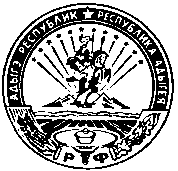 ТЕРРИТОРИАЛЬНАЯ ИЗБИРАТЕЛЬНАЯ КОМИССИЯГИАГИНСКОГО РАЙОНАП О С Т А Н О В Л Е Н И Ест.ГиагинскаяО перечне и формах документов, представляемых кандидатами, избирательными объединениями в территориальную избирательную комиссию Гиагинского района при проведении выборов депутатов Советов народных депутатов муниципальных образований «Гиагинский район»,«Гиагинское сельское поселение», «Айрюмовское сельское поселение», «Келермесское сельское поселение», назначенных на 11 сентября 2022 годаВ соответствии пунктом 9.1 статьи 26, пунктом 8 статьи 37 Федерального закона от 12 июня 2002 года №67-ФЗ «Об основных гарантиях избирательных прав и права на участие в референдуме граждан Российской Федерации», пунктами 2 и 11 части 1 статьи 6 Федерального закона от 27 июля 2006 года №152-ФЗ «О персональных данных», статьями 24, 26, 28, 30, 31, 33, 34, 36, 37, 39, 40, 42, 46, 47, 62, 82 Закона Республики Адыгея от 21 июня 2005 года №326 «О выборах депутатов представительного органа муниципального образования»,  территориальная избирательная комиссия Гиагинского района п о с т а н о в л я е т:1. Одобрить Перечень документов, представляемых кандидатами, избирательными объединениями в территориальную избирательную комиссию Гиагинского района при проведении выборов депутатов Советов народных депутатов муниципальных образований ««Гиагинский район», «Гиагинское сельское поселение», «Айрюмовское сельское поселение», «Келермесское сельское поселение» назначенных 11 сентября 2022 года (приложение № 1). 2. Утвердить:– форму списка кандидатов, выдвинутых избирательным объединением по многомандатным избирательным округам при проведении выборов депутатов Советов народных депутатов муниципальных образований ««Гиагинский район», «Гиагинское сельское поселение», «Айрюмовское сельское поселение», «Келермесское сельское поселение» согласно приложению № 8;– форму списка уполномоченных представителей избирательного объединения при проведении выборов депутатов Советов народных депутатов муниципальных образований ««Гиагинский район», «Гиагинское сельское поселение», «Айрюмовское сельское поселение», «Келермесское сельское поселение» согласно приложению № 9; - форму протокола об итогах сбора подписей избирателей в поддержку выдвижения кандидата в депутаты Совета народных депутатов муниципального образования согласно приложению №13;– форму списка доверенных лиц кандидата при проведении выборов депутатов Советов народных депутатов муниципальных образований ««Гиагинский район», «Гиагинское сельское поселение», «Айрюмовское сельское поселение», «Келермесское сельское поселение» согласно приложению №15;– форму списка доверенных лиц избирательного объединения при проведении выборов депутатов Советов народных депутатов муниципальных образований ««Гиагинский район», «Гиагинское сельское поселение», «Айрюмовское сельское поселение», «Келермесское сельское поселение» согласно приложению №15.1.3. Рекомендовать кандидатам, избирательным объединениям представлять в территориальную избирательную комиссию Гиагинского района соответствующие сведения, предусмотренные Законом Республики Адыгея «О выборах депутатов представительного органа муниципального образования», по формам согласно приложениям к настоящему постановлению №2-7, 10-12, 14, 16-30.1.ПЕРЕЧЕНЬдокументов, представляемых кандидатами, избирательными объединениями в территориальную избирательную комиссию Гиагинского района при проведении выборов депутатов Советов народных депутатов муниципальных образований ««Гиагинский район», «Гиагинское сельское поселение», «Айрюмовское сельское поселение», «Келермесское сельское поселение», назначенных на11 сентября 2022 года1. Документы, представляемые кандидатом в территориальную избирательную комиссию Гиагинского района, для уведомления о самовыдвижении1.1. Заявление кандидата о согласии баллотироваться по соответствующему избирательному округу с обязательством в случае его избрания прекратить деятельность, несовместимую со статусом депутата представительного органа муниципального образования (ч.2 ст. 33 Закона Республики Адыгея «О выборах депутатов представительного органа муниципального образования») (приложение № 2).1.2. Копия паспорта (отдельных страниц паспорта, определенных Центральной избирательной комиссией Российской Федерации) или документа, заменяющего паспорт гражданина, заверенная кандидатом
(ч. 6 ст. 33 Закона РА).1.3. Заверенные кандидатом копии документов об образовании кандидата, подтверждающие сведения, указанные в заявлении кандидата о согласии баллотироваться, а в случае утраты указанных документов – справки из соответствующих учебных заведений(ч. 6 ст. 33 Закона РА).1.4. Заверенные кандидатом копии трудовых книжек, выписки из трудовых книжек или иные документы кандидата для подтверждения сведений об основном месте работы или службы, о занимаемой должности, а при отсутствии основного места работы или службы – копии документов, подтверждающих сведения о роде занятий, то есть о деятельности кандидата, приносящей ему доход, или о статусе неработающего кандидата (пенсионер, безработный, учащийся (с указанием наименования учебного заведения), домохозяйка (домохозяин), временно неработающий)(ч. 6 ст. 33 Закона РА).1.5. Документ, подтверждающий сведения о принадлежности кандидата к политической партии, не более чем к одному общественному объединению, зарегистрированному не позднее чем за один год до дня голосования в установленном законом порядке, и своем статусе в политической партии, общественном объединении, подписанная уполномоченным лицом политической партии, иного общественного объединения либо уполномоченным лицом соответствующего структурного подразделения политической партии, иного общественного объединения (п.2 ст.3 ФЗ №67-ФЗ, ч. 4 ст. 33 Закона РА) (приложение № 3).1.6. Сведения о сокращенном (кратком) наименовании  избирательного объединения, согласованное с ТИК Гиагинского района, в случае если как полное, так и сокращенное наименование избирательного объединения состоит более чем из семи слов (ч. 4 ст. 33 Закона РА) (приложение №30) (предоставляется в двух экземплярах для согласования с ТИК Гиагинского района).1.7. Справка из представительного органа государственной власти, представительного органа муниципального образования об исполнении кандидатом обязанностей депутата на непостоянной основе (ч.6 ст.33 Закона РА).1.8. В случае назначения уполномоченного представителя кандидата по финансовым вопросам документы для его регистрации:– заявление кандидата о назначении уполномоченного представителя по финансовым вопросам (ч.4 ст.62 Закона РА) (приложение №4);– нотариально удостоверенная доверенность (ч.4 ст.62 Закона РА) (приложение №6);– письменное согласие уполномоченного представителя по финансовым вопросам на осуществление соответствующей деятельности (ч.4 ст.62 Закона РА) (приложение № 10); – паспорт или документ, заменяющий паспорт гражданина Российской Федерации (предъявляется уполномоченным представителем кандидата по финансовым вопросам) (ч.4 ст.62 Закона РА).1.9. Если кандидат менял фамилию, или имя, или отчество – копии соответствующих документов (ч.6 ст.33 Закона РА).1.10. Заверенная кандидатом копия ИНН (при наличии).1.11. Заверенная кандидатом копия СНИЛС.2. Документы, представляемые при выдвижении кандидата(кандидатов) избирательным объединением по многомандатным избирательным округам2.1. Документы, представляемые уполномоченным представителем избирательного объединения в территориальную избирательную комиссию Гиагинского района для заверения списка кандидатов:2.1.1. Список кандидатов, выдвинутых избирательным объединением по многомандатным избирательным округам, на бумажном носителе по форме, установленной настоящим решением (ч. 1 ст. 36 Закона РА) (приложение № 8).2.1.2. Заявления каждого кандидата о согласии баллотироваться по соответствующему избирательному округу с обязательством в случае его избрания прекратить деятельность, несовместимую со статусом депутата представительного органа муниципального образования (п.2.1 ст.33 ФЗ №67-ФЗ, п.7 ч. 2 ст. 36 Закона РА) (приложение № 11).2.1.3. Решение съезда (конференции или общего собрания) о назначении уполномоченных представителей избирательного объединения с приложением документов, указанных в пп.7.2, 7.3 настоящего Перечня (п. 6 ч. 2 ст. 36 Закона РА) (приложение № 5).2.1.4. Нотариально удостоверенную копию документа о государственной регистрации избирательного объединения, выданного федеральным органом исполнительной власти, уполномоченным на осуществление функций в сфере регистрации общественных объединений, а если избирательное объединение не является юридическим лицом - решение о его создании;(п.1 ч. 2 ст. 36 Закона РА).2.1.5. Для общественных объединений (за исключением политических партий, их региональных отделений и иных структурных подразделений) – копию устава общественного объединения, заверенную постоянно действующим руководящим органом общественного объединения (п. 2 ч. 2 ст. 36 Закона РА).2.1.6. Решение съезда (конференции или общего собрания) избирательного объединения о выдвижении кандидатов по многомандатным избирательным округам списком;(п.4 ч.2 ст.36 Закона РА) (приложение №7).2.1.7. Документ, подтверждающий согласование с соответствующим органом политической партии кандидатур, выдвигаемых в качестве кандидатов, если такое согласование предусмотрено уставом политической партии;(п. 5 ч. 2 ст. 36 Закона РА).2.1.8. Документ, подтверждающий сведения о принадлежности кандидата к политической партии, не более чем к одному общественному объединению, зарегистрированному не более чем за один год до дня голосования в установленном законом порядке, и своем статусе в политической партии, общественном объединении, подписанная уполномоченным лицом политической партии, иного общественного объединения либо уполномоченным лицом соответствующего структурного подразделения политической партии, иного общественного объединения (п.2 ст.33 ФЗ №67-ФЗ, п.7 ч.2 ст. 36 Закона РА) (приложение № 3).2.1.9. Документ о кратком, состоящем не более чем из семи слов наименовании политической партии, которое будет использоваться в избирательном бюллетене, протоколе об итогах голосования, результатах выборов, представляется в двух экземплярах для согласования с территориальной избирательной комиссией Гиагинского района в случае, если как полное, так и сокращенное наименование политической партии состоят более чем из семи слов (приложение № 30.1).2.1.10. Список уполномоченных представителей избирательного объединения, с указанием сведений о них на бумажном носителе (приложение №9).2.1.11. Письменное согласие каждого уполномоченного представителя осущестлять указанную деятельность (приложение 10.1)2.2. Документы, представляемые в территориальную избирательную комиссию Гиагинского района кандидатом, выдвинутым избирательным объединением по многомандатному избирательному округу.2.2.1. Копия паспорта кандидата (отдельных страниц паспорта, определенных Центральной избирательной комиссией Российской Федерации) или документа, заменяющего паспорт гражданина, заверенную кандидатом(п.2.2 ст.33 ФЗ № 67, ч.12 ст.36 Закона РА). 2.2.2. Заверенные кандидатом копии документов об образовании кандидата, подтверждающие сведения, указанные в заявлении кандидата о согласии баллотироваться, а в случае утраты указанных документов – справки из соответствующих учебных заведений. (ч. 12 ст. 36 Закона РА).2.2.3. Заверенные кандидатом копии трудовых книжек, выписки из трудовых книжек или иные документы кандидата для подтверждения сведений об основном месте работы или службы, о занимаемой должности, а при отсутствии основного места работы или службы – копии документов, подтверждающих сведения о роде занятий, то есть о деятельности кандидата, приносящей ему доход, или о статусе неработающего кандидата (пенсионер, безработный, учащийся (с указанием наименования учебного заведения), домохозяйка (домохозяин), временно неработающий) (ч. 12 ст. 36 Закона РА).2.2.4. Заверенная кандидатом копия документа, подтверждающего, что кандидат является депутатом (ч.12 ст.36 Закона РА).2.2.5. В случае назначения уполномоченного представителя кандидата по финансовым вопросам документы для его регистрации:– заявление кандидата о назначении уполномоченного представителя по финансовым вопросам (ч. 4 ст. 62 Закона РА) (приложение № 4);– нотариально удостоверенная доверенность (ч. 4ст. 62 Закона РА) (приложение № 6);– письменное согласие уполномоченного представителя по финансовым вопросам на осуществление указанной деятельности (ст. 62 Закона РА) (приложение № 10.1); – паспорт или документ, заменяющий паспорт гражданина Российской Федерации (предъявляется уполномоченным представителем кандидата по финансовым вопросам).2.2.6. Если кандидат менял фамилию, или имя, или отчество – копии соответствующих документов.2.2.7. Заверенная кандидатом копия ИНН (при наличии).2.2.8. Заверенная кандидатом копия СНИЛС.3.Документы, представляемые в территориальную избирательную комиссию Гиагинского района, для уведомления об изменении многомандатного округа 3.1. Уполномоченными представителями избирательного объединения3.1.1. Решение уполномоченного органа избирательного объединения об изменении избирательного округа (ч. 8 ст. 34 Закона РА) (приложение №20).3.2.КандидатомПредоставляются документы, указанные в ч.2.2. лично.4. Документы, представляемые для регистрации кандидата в депутаты представительного органа муниципального образования, выдвинутого по многомандатному избирательному округу4.1. Копия документа, подтверждающего оплату изготовления подписных листов(ч.2 ст.39 Закона РА)4.2. Подписные листы с подписями избирателей, собранными в поддержку выдвижения кандидата (если в поддержку выдвижения кандидата осуществлялся сбор подписей)(приложение № 29).4.3. Протокол об итогах сбора подписей избирателей на бумажном носителе(если в поддержку выдвижения кандидата осуществлялся сбор подписей) (п. 2 ч. 1 ст. 40 Закона РА) (приложение №13).4.4. Сведения об изменениях в данных о кандидате, ранее представленных в соответствии с Законом РА (п. 3 ч. 1 ст. 40 Закона РА) (приложение № 12).4.5. Первый финансовый отчет кандидата (за исключением предусмотренного ч.1 ст.61 Закона РА случая несоздания кандидатом избирательного фонда, п. 4 ч.1 ст. 40 Закона РА) (приложение № 21).4.6. Уведомление о несоздании избирательного фонда, при условии, что финансирование своей избирательной кампании кандидатом не производится(ч.1 ст. 61 Закона РА)(приложение № 19).4.7.Уведомление о создании избирательного фонда кандидата без открытия специального избирательного счета в случае, если расходы кандидата в депутаты не превысят 15 (пятнадцать) тысяч рублей (ч.2.1 ст. 62Закона РА)(приложение № 19.1).4.8. Сведения о реквизитах специального избирательного счета кандидата либо уведомление, предусмотренное п.4.7.(п.5 ч.1 ст.40 Закона РА) (приложение № 27).4.9. Документ, подтверждающий открытие специального избирательного счета избирательного фонда кандидата. Данное требование не распространяется на кандидатов в депутаты представительного органа сельского поселения, представивших в избирательную комиссию муниципального образования уведомление о создании избирательного фонда кандидата без открытия специального избирательного счета в случае, если расходы кандидата в депутаты не превысят 15 (пятнадцать) тысяч рублей или уведомление о несоздании избирательного фонда, при условии, что финансирование своей избирательной кампании кандидатом не производится.4.10. Рекомендуется представлять две цветные фотографии (на глянцевой или матовой бумаге) каждого кандидата размером 3х4 см, без уголка, и одну цветную фотографию размером 10х15 см (для изготовления информационного плаката). На оборотной стороне каждой фотографии указываются фамилия и инициалы кандидата.4.11. Биографические данные в объеме, установленном территориальной избирательной комиссией Гиагинского района для информационного плаката (приложение № 28).Примечание.В соответствии с частью 2 статьи 44 Закона Республики Адыгея от 21 июня 2005 года № 326 «О выборах депутатов представительного органа муниципального образования» зарегистрированные кандидаты, находящиеся на государственной или муниципальной службе либо работающие в организациях, осуществляющих выпуск средств массовой информации, на время их участия в выборах освобождаются от выполнения должностных или служебных обязанностей и представляют в территориальную избирательную комиссию Гиагинского района заверенные копии соответствующих приказов (распоряжений) не позднее чем через пять дней со дня регистрации.5. Документы, представляемые кандидатом в депутатыпо многомандатному избирательному округудля регистрации доверенных лиц5.1. Заявление кандидата, выдвинутого по соответствующему избирательному округу, о назначении доверенных лиц (ч.1 ст. 46 Закона РА) (приложение № 14).5.2. Список доверенных лиц кандидата (ч.1 ст.46 Закона РА) (приложение № 15).5.3. Письменные заявления граждан о согласии быть доверенными лицами (ч. 1 ст. 46 Закона РА) (приложение № 16).5.4. Копия приказа (распоряжения) об освобождении от исполнения служебных обязанностей на период осуществления полномочий доверенного лица в отношении гражданина Российской Федерации, находящегося на государственной или муниципальной службе (в том числе на период отпуска) (ч. 2 ст. 46 Закона РА).6. Документы, представляемые избирательным объединением для регистрации доверенных лиц6.1. Решение органа избирательного объединения, уполномоченного в соответствии с Федеральным законом «О политических партиях», уставом избирательного объединения, о назначении доверенных лиц избирательного объединения (ст. 46 Закона РА) (приложение № 14.1).6.2. Список доверенных лиц избирательного объединения (ст. 46 Закона РА) (приложение № 15.1).6.3. Письменные заявления граждан о согласии быть доверенными лицами (ч. 1 ст. 46 Закона РА) (приложение № 16.1).6.4. Копия приказа (распоряжения) об освобождении от исполнения служебных обязанностей на период осуществления полномочий доверенного лица в отношении гражданина Российской Федерации, находящегося на государственной или муниципальной службе (в том числе на период отпуска) (ч. 2 ст. 46 Закона РА).7. Документы, представляемые избирательным объединением для назначения уполномоченных представителей7.1. Решение о назначении уполномоченного представителя (уполномоченных представителей) избирательного объединения (ч.2 ст.31 Закона РА) (приложение № 5).7.2. Список уполномоченных представителей избирательного объединения по форме, установленной настоящим решением (ч.4 ст.31 Закона РА) (приложение № 9).7.3. Письменное согласие каждого уполномоченного представителя избирательного объединения осуществлять указанную деятельность (ст. 34 Закона РА) (приложение № 10.1).7.4. Паспорт или документ, заменяющий паспорт гражданина Российской Федерации (предъявляется уполномоченным представителем избирательного объединения) (ст. 36 Закона РА).8. Документы, представляемые кандидатом в депутатыпо многомандатному избирательному округу, избирательным объединением, выдвинувшим список кандидатов по многомандатным избирательным округам, при отзыве доверенных лиц, при прекращении полномочий уполномоченных представителей кандидата по финансовым вопросам8.1. Письменное заявление кандидата (решение органа избирательного объединения, уполномоченного в соответствии с Федеральным законом «О политических партиях», уставом избирательного объединения) об отзыве доверенных лиц (ч. 5 ст. 46 Закона РА) (приложения № 17, 17.1).8.2. Письменное заявление кандидата (решение органа избирательного объединения, уполномоченного в соответствии с Федеральным законом «О политических партиях», уставом избирательного объединения) о прекращении полномочий уполномоченных представителей кандидата по финансовым вопросам (уполномоченных представителей избирательного объединения) (приложения № 18, 18.1).9. Документы, представляемые в территориальную избирательную комиссию Гиагинского района при выбытии кандидатов9.1. При выбытии кандидата из многомандатного избирательного округа9.1.1. Письменное заявление уполномоченного органа избирательного объединения об отзыве кандидата (приложение № 22).9.1.2. Решение уполномоченного избирательного объединения об отзыве кандидата из многомандатного избирательного округа с указанием оснований отзыва, приведенном в уставе избирательного объединения (приложение № 23).9.1.3. Письменное заявление о снятии своей кандидатуры (приложение № 24).10. Иные документы, предоставляемые кандидатом, избирательным объединением10.1 Документы, представляемые в участковые избирательные комиссии для назначения наблюдателей10.1.1. Для назначения наблюдателей кандидатом направление наблюдателя (приложение № 25).10.1.2. Для назначения наблюдателей избирательным объединением, субъектом общественного контроля направление наблюдателя (приложение № 26).10.1.3. Список назначенных наблюдателей в соответствии со ст.26 Закона РА (предоставляется в ТИК не позднее чем за три дня до дня (первого дня) голосования (досрочного голосования) (п.7.1 ст.30 ФЗ №67-ФЗ).10.2 Иные документы, представляемые кандидатом10.2.1.  Итоговый финансовый отчет кандидата по форме, утвержденной постановлением территориальной избирательной комиссии Гиагинского района (приложение № 21).Примечание. При использовании предлагаемых форм слова «Приложение № ___ к решению __________________________избирательной комиссии от «___» _______ 20__ г.                          (наименование комиссии)№ _____, «УТВЕРЖДЕНА решением ________________________________ избирательной                                                                                    (наименование комиссии)комиссии от «___»_______20__ г. № _____, «(обязательная форма)», «(рекомендуемая форма)», линейки и текст под ними, а также примечания и сноски не воспроизводятся.ЗаявлениеЯ, _____________________________________________________________________,(фамилия, имя, отчество)даю согласие баллотироваться в депутаты Совета народных депутатов муниципального образования «_______________________________________________________________» по ___ мандатному избирательному округу № ___ как кандидат, выдвинутый в порядке самовыдвижения.Обязуюсь в случае избрания прекратить деятельность, не совместимую со статусом депутата Совета народных депутатов муниципального образования«______________ ______________________________________________________».Подтверждаю, что я не давал(а) согласия какому-либо избирательному объединению на выдвижение меня кандидатом на выборах депутатов Совета народных депутатов муниципального образования  «______________ ____________________» и не выдвигал(а) свою кандидатуру по иному _______мандатному избирательному округу на выборах депутатов Совета народных депутатов муниципального образования  «______________ ____________________________________________________________».Ограничений, препятствующих мне баллотироваться кандидатом в депутаты Совета народных депутатов муниципального образования «______________ _______________________», предусмотренных действующим законодательством, не имеется.	О себе сообщаю следующие сведения: дата рождения - ____ _________ ______ года, место рождения - ______________________                                       (день) (месяц)               (год)                                                                  (указывается место рождения _____________________________________________________________________________                                   согласно паспорту или документу, заменяющему паспорт гражданина Российской Федерации)адрес места жительства - _______________________________________________________                                                          (наименование субъекта Российской Федерации, района, города,  ____________________________________________________________________________иного населенного пункта, улицы, номер дома, корпуса, строения и т.п., квартиры)вид документа - ______________________________________________________________(паспорт или документ, заменяющий паспорт гражданина Российской Федерации) данные документа, удостоверяющего личность - __________________________________(серия, номер паспорта или документа, ____________________________________________________________________________           заменяющего паспорт гражданина Российской Федерации) выдан - _____________________________________________________________________ (дата выдачи, наименование или код органа, выдавшего паспорт или документ, ____________________________________________________________________________           заменяющий паспорт гражданина Российской Федерации)ИНН - __________________________________, СНИЛС - ___________________________(идентификационный номер налогоплательщика (при наличии)гражданство - ________________________профессиональное образование- ________________________________________________  (сведения о профессиональном  образовании (при наличии)_____________________________________________________________________________с указанием организации, осуществляющей образовательную деятельность, года ее окончания и реквизитов _____________________________________________________________________________,документа об образовании и о квалификации)основное место работы или службы, занимаемая       должность / род занятий - ___________________________________________________________________________(наименование основного места работы или службы, занимаемая должность (в случае отсутствия основного места ___________________________________________________________________________работы или службы - род занятий)___________________________________________________________________________сведения об исполнении обязанностей депутата на непостоянной основе и наименование соответствующего _____________________________________________________________________________________________________представительного органа, депутатом которого является кандидат)___________________________________________________________________________  (сведения о судимости кандидата в случае, если у кандидата имелась или имеется судимость;__________________________________________________________________________   если судимость снята или погашена, также сведения о дате снятия или погашения судимости)__________________________________________________________________________(принадлежность к политической партии либо не более чем к одному общественному объединению,__________________________________________________________________________статус в этой политической партии, этом общественном объединении)____________________________________________________________________________________(сведения о том, что кандидат является физическим лицом, выполняющим функции иностранного агента, 
либо кандидатом, аффилированным с выполняющим функции иностранного агента лицом)№ телефона - ________________________________________________________________     ____________________________________________          (подпись, собственноручно)   (фамилия, имя, отчество указываются кандидатом собственноручно)                                _____________________________________________(дата внесения подписи указывается кандидатом собственноручно)Примечания.1. Заявление оформляется в рукописном или  машинописном  виде на бумажном носителе. При  этом  подпись  кандидата и  дата  ставятся  собственноручно  в  позициях,  в  отношении  которых предусмотрено собственноручное указание.2. Кандидат  вправе  указать  в  заявлении  свою   принадлежность к  политической партии либо не  более  чем  к  одному  иному  общественному  объединению, зарегистрированному не позднее  чем  за  один  год   до дня  голосования в установленном  законом  порядке,  и  свой  статус   в этой  политической  партии,  этом   общественном   объединении     при условии  представления вместе с заявлением документа,  подтверждающего  указанные  сведения и подписанного уполномоченным лицом политической партии,  иного  общественного объединения  либо  уполномоченным  лицом  соответствующего  структурного  подразделения  политической  партии,  иного  общественного  объединения.3. Данные о месте рождения и об адресе места жительства указываются  в соответствии с паспортом или документом, заменяющим паспорт гражданина  Российской Федерации. При этом адрес места жительства должен обязательно  содержать наименование субъекта Российской Федерации (подпункт 5  статьи2 Федерального закона "Об основных гарантиях избирательных прав и  права  на участие в референдуме граждан Российской Федерации"). 4. В  строке "вид  документа"  указывается  паспорт  или   один из  документов,  заменяющих  паспорт  гражданина  Российской     Федерации в  соответствии с подпунктом 16 статьи 2 Федерального закона  "Об  основных  гарантиях избирательных прав и права на участие  в  референдуме  граждан  Российской Федерации".5. Сведения о судимости кандидата - сведения о когда-либо имевшихся  судимостях  с  указанием  номера  (номеров)  и  части  (частей),  пункта (пунктов), а также наименования  (наименований)статьи (статей) Уголовного кодекса Российской  Федерации,  на  основании  которой  (которых)   был  осужден   кандидат,   а   также   статьи   (статей)  Уголовного кодекса, принятого   в   соответствии   с   Основами   уголовного законодательства Союза ССР и союзных  республик,  статьи   (статей)   закона  иностранного государства, если кандидат был   осужден   в   соответствии с  указанными Законодательными   актами    за    деяния,   признаваемые   преступлением  действующим Уголовным кодексом Российской Федерации (подпункт 58  статьи2 Федерального закона "Об основных гарантиях избирательных прав и  права  на участие в референдуме граждан Российской Федерации").       Если судимость снята или погашена, сведения о судимости, а  также,  соответственно, слова ", снята" и дата снятия или слова ",  погашена"  и  дата  погашения  указываются  после  слов  "имелась   судимость -". Если  судимость не снята и не погашена, сведения о судимости указываются после  слов "имеется судимость -".	6. Если кандидат является физическим лицом, выполняющим функции иностранного агента, или кандидатом, аффилированным с выполняющим функции иностранного агента лицом, сведения об этом должны быть указаны в заявлении.СПРАВКАЗаявлениеВ соответствии с частью 4 статьи 62Закона РА «О выборах депутатов представительного органа муниципального образования»,я, ________________________________________,                                             (фамилия, имя, отчество кандидата)дата рождения ________  _________________  _________  года,   выдвинутый кандидатом                                   (день)                     (месяц)                       (год)в депутаты   Совета народных депутатов муниципального образования«___________________ _______________________________________________________________» по ___ мандатному избирательному округу № ____,назначаю уполномоченным представителем по финансовым вопросам:выдан  ,(дата выдачи паспорта или документа, заменяющего паспорт гражданина)проживающего по адресу  (наименование субъекта Российской Федерации, район, город,иной населенный пункт, улица, дом, корпус, квартира)объем полномочий:  (для уполномоченных представителей по финансовым вопросам указывается объемполномочий согласно доверенности)Приложения:1. Копия нотариально удостоверенной доверенности на ____ л.2. Письменное согласие уполномоченного представителя на ____ л.Решение (наименование органа избирательного объединения)О назначении уполномоченных представителейизбирательного объединения________________________________________________ решил:(наименование органа избирательного объединения)1. В соответствии с п. 6 ч.2ст. 36 Закона РА«О выборах депутатов представительного органа муниципального образования»,и _____________________________________________________________________________(конференции, общего собрания) избирательного объединения о делегировании соответствующих полномочий с указанием даты его принятия)назначить уполномоченных представителей избирательного объединения  _________________________________________________________________                                                                   (наименование избирательного объединения)выдан_________________________________________________________________________________,(дата выдачи паспорта или документа, заменяющего паспорт гражданина)проживающего по адресу  (наименование субъекта Российской Федерации, район, город,иной населенный пункт, улица, дом, корпус, квартира)(основное место работы или службы, занимаемая должность, при их отсутствии – род занятий)выдан (дата выдачи паспорта или документа, заменяющего паспорт гражданина)проживающего по адресу  (наименование субъекта Российской Федерации, район, город,иной населенный пункт, улица, дом, корпус, квартира)(основное место работы или службы, занимаемая должность, при их отсутствии – род занятий)Приложения:1. Список уполномоченных представителей избирательного объединения1 на ____ л.2. Заявления каждого уполномоченного представителя избирательного объединенияо согласии быть уполномоченным представителем, ___ штук2.МП
избирательного объединения_____________________1 Списки уполномоченных представителей составляются согласно приложению № 9.2 К списку прилагается заявление каждого уполномоченного представителя согласно приложению №10.1ДОВЕРЕННОСТЬЯ, гражданин Российской Федерации ____________________________________________________, (фамилия, имя и отчество полностью)____________________________________________________________________________________,    (дата и место  рождения)паспорт _____________________________________________________________________________________________________________________________________________________________________,(серия, номер, дата выдачи паспорта, номер и наименование органа внутренних дел, выдавшего паспорт)проживающий по адресу: (наименование субъекта Российской Федерации, район, город,иной населенный пункт, улица, дом, корпус, квартира)кандидат в депутаты Совета народных депутатов муниципального образования «______________ _________________________» по ___ мандатному избирательному округу № ____,                                 настоящей доверенностью уполномочиваю гражданина ______________________________________________________________________________________(фамилия, имя и отчество полностью)______________________________________________________________________________________,родившегося __________________________________________________________________________, (дата и место рождения)паспорт _______________________________________________________________________________,			(серия и номер паспорта)выдан ________________________________________________________________________________,(дата выдачи паспорта,  наименование или код органа, выдавшего паспорт)проживающего по адресу:(наименование субъекта Российской Федерации, район, город,иной населенный пункт, улица, дом, корпус, квартира)______________________________________________________________________________________, быть моим уполномоченным представителем по финансовым вопросам, 
связанным с моим участием в выборах, и совершать все необходимые действия в пределах следующих полномочий:а) открытие специального избирательного счета;б) внесение собственных средств кандидата на специальный избирательный счет; в) распоряжение денежными средствами избирательного фонда, включая выдачу поручений о перечислении средств (о выдаче наличными) со специального избирательного счета, возврат средств со специального избирательного счета гражданам и юридическим лицам, их направившим, а также пропорциональное распределение остатков денежных средств со специального избирательного счета;г) учет денежных средств избирательного фонда, включая получение в филиале Сберегательного банка – держателе специального избирательного счета – выписок по специальному избирательному счету и получение первичных финансовых документов;д) контроль за поступлением и расходованием денежных средств избирательного фонда, возврат (перечисление в доход бюджета) пожертвований, поступивших с нарушением установленного порядка;е) представление финансовых отчетов и первичных финансовых (учетных) документов, подтверждающих поступление и расходование средств на специальном избирательном счете;ж) закрытие специального избирательного счета;з) право заключения и расторжения договоров, связанных с финансированием избирательной кампании; и) право подписи первичных финансовых (учетных) документов, контроль за их своевременным и надлежащим оформлением, а также законностью совершаемых финансовых операций;к) право представления интересов кандидата в соответствующих избирательных комиссиях, судах и других государственных органах и организациях.Иные полномочия:_______________________________________________________________________________________________________________________________________________________________________________________________________________________________________Полномочия гражданина _________________________________________________(фамилия, имя и отчество уполномочиваемого _______________________________________ по настоящей доверенности  начинаются		полностью)с момента его регистрации уполномоченным представителем по финансовым вопросам ___________________________________________________________________________(наименование избирательной комиссии)и прекращаются через шестьдесят дней со дня голосования, а в случае проведения судебного разбирательства – с момента вынесения окончательного решения судом.Доверенность выдана без права передоверия.Удостоверительная надпись нотариуса                                      ___________________________________                                  (наименование субъекта                                            Российской Федерации)ПРОТОКОЛ__________съезда (конференции, общего собрания)___________________________________________________(наименование избирательного объединения) __________________                         					   "__" __________2022 г. (место проведения)						(дата проведения)							    _____ час. _____ мин.							   (время проведения)Список зарегистрированных делегатов (участников), принявших   участие в работе   съезда   (конференции,   общего      собрания)/заседании органа избирательного объединения (прилагается на___л.)Повестка дня: 1. О выдвижении кандидата (списка кандидатов) ____________________________________________                                         _______________________________________________________________________________________(наименование представительного органа муниципального образования)2...     1. Слушали: ...     Выступили: ...     Решили (постановили): в соответствии с ______________________________________________ ____________________________________________________________________________________(приводится ссылка на норму устава политической партии (иного общественного объединения)и на основании протокола счетной комиссии съезда (конференции, общего собрания, заседания органа избирательного объединения) от "__" _________ 2022года о результатах  тайного  голосования  выдвинуть  кандидатом (кандидатами) ________________________________________________________________________________________________________________________________(наименование представительного органа муниципального образования с указанием избирательного округа)_____________________________________________________________________________________,                         (фамилия, имя, отчество) дата рождения ______ _______ ______ года, место рождения _________________________________  (день)(месяц) (год) Результаты голосования: "За" - _____ чел., "Против" - _____ чел.Председатель  ___________          _______________________                           (подпись)                 (инициалы, фамилия) Секретарь       ____________        ________________________                           (подпись)                 (инициалы, фамилия)                     МП  (если избирательное объединение является             юридическим лицом)Примечания: 1. В случае выдвижения кандидатов списком в протоколе указывается: "Список кандидатов прилагается к настоящему протоколу на ____л.".2. На съезде (конференции, общем собрании, заседании соответствующего органа избирательного объединения) могут быть рассмотрены иные вопросы в соответствии с федеральным законодательством.Список кандидатовпо многомандатным избирательным округампри проведении выборов депутатов Совета народных депутатов муниципального образования «____________________ ____________________________________», выдвинутый(наименование избирательного объединения, регионального отделения, иного структурного подразделения)________мандатный избирательный округ №1______мандатный избирательный округ №2Примечание. В соответствии с частью 1 статьи 36 Закона РА указанный список должен быть прошит, пронумерован (за исключением списка, составленного на одном листе), заверен подписью лица, уполномоченного на то уставом избирательного объединения или решением уполномоченного органа избирательного объединения, а также печатью избирательного объединения.СПИСОКуполномоченных представителей избирательного объединения
________________________________________________________________________________(наименование объединения)ЗаявлениеДаю согласие быть уполномоченным представителем по финансовым вопросам кандидата в депутаты __________________________________________________________________				(ФИО)при проведении выборов депутатов Совета народных депутатов муниципального образования «____________________ ________________________________________».О себе сообщаю следующие сведения:_________________(подпись)_________________(дата)ЗаявлениеДаю согласие быть уполномоченным представителем избирательного объединения _________________________________________________________________            (указывается наименование политической партии, иного общественного объединения)при проведении выборов депутатов Совета народных депутатов муниципального образования«_______________________________________________________________».О себе сообщаю следующие сведения:_________________(подпись)_________________(дата)ЗаявлениеЯ, _____________________________________________________________________,(фамилия, имя, отчество)даю согласие баллотироваться в депутаты Совета народных депутатов муниципального образования «_______________________________________________________________»по ___ мандатному избирательному округу № ___  избирательному объединению _______________________________________________________________________.наименование избирательного объединенияОбязуюсь в случае избрания прекратить деятельность, не совместимую со статусом депутата Совета народных депутатов муниципального образования «______________ _________________________________________________________________________».Подтверждаю, что я не давал согласия какому-либо избирательному объединению на выдвижение меня кандидатом на выборах депутатов Совета народных депутатов муниципального образования «______________ _______________________________»и не выдвигал(а) свою кандидатуру в порядке самовыдвижения.Ограничений, препятствующих мне баллотироваться кандидатом в депутаты Совета народных депутатов муниципального образования «______________ ____________________________________________», предусмотренных действующим законодательством, не имеется.      О себе сообщаю следующие сведения: дата рождения - ____ _________ ______ года, место рождения - ______________________                                       (день)   (месяц)              (год)                                                                  (указывается место рождения _____________________________________________________________________________                                   согласно паспорту или документу, заменяющему паспорт гражданина Российской Федерации)адрес места жительства _________________________________________________________                                                          (наименование субъекта Российской Федерации, района, города,  _____________________________________________________________________________иного населенного пункта, улицы, номер дома, корпуса, строения и т.п., квартиры) вид документа - _______________________________________________________________(паспорт или документ, заменяющий паспорт гражданина Российской  Федерации) данные документа, удостоверяющего личность - ___________________________________                                                                                                                      (серия, номер паспорта или документа, _____________________________________________________________________________           заменяющего паспорт гражданина Российской Федерации) выдан - ______________________________________________________________________                                 (дата выдачи, наименование или код органа, выдавшего паспорт или документ, _____________________________________________________________________________           заменяющий паспорт гражданина Российской Федерации)ИНН - ______________________________, СНИЛС - _______________________________(идентификационный номер налогоплательщика(при наличии)гражданство - _____________________________профессиональное образование- ________________________________________________                                                                                  (сведения о профессиональном   образовании (при наличии)_____________________________________________________________________________с указанием организации, осуществляющей образовательную деятельность, года ее окончания и реквизитов документа _____________________________________________________________________________,об образовании и о квалификации)основное место работы или службы, занимаемая       должность / род занятий - _____________________________________________________________________________(основное место работы или службы, занимаемая должность (в случае отсутствия основного места работы_____________________________________________________________________________или службы - род занятий)_____________________________________________________________________________сведения об исполнении обязанностей депутата на непостоянной основе и наименование соответствующего _____________________________________________________________________________________________________представительного органа, депутатом которого является кандидат)_____________________________________________________________________________  (сведения о судимости кандидата в случае, если у кандидата имелась или имеется судимость;_____________________________________________________________________________   если судимость снята или погашена, также сведения о дате снятия или погашения судимости)_____________________________________________________________________________(принадлежность к политической партии либо к одному иному общественному объединению.)____________________________________________________________________________________(сведения о том, что кандидат является физическим лицом, выполняющим функции иностранного агента, 
либо кандидатом, аффилированным с выполняющим функции иностранного агента лицом)№ телефона - ________________________________________________________________     ____________________________________________          (подпись собственноручно)   (фамилия, имя, отчество указываются кандидатом собственноручно)                                _____________________________________________(дата внесения подписи указывается кандидатом собственноручно)Примечания.1. Заявление оформляется в рукописном или машинописном виде на бумажном носителе. При этом фамилия, имя, отчество, подпись кандидата и дата ставятся собственноручно в позициях, в отношении  которых предусмотрено собственноручное указание.2. Кандидат  вправе  указать  в  заявлении  свою   принадлежность к  политической партии либо не  более  чем  к  одному  иному  общественному  объединению, зарегистрированному не позднее  чем  за  один  год   до дня  голосования в установленном  законом  порядке,  и  свой  статус   в этой  политической  партии,  этом   общественном   объединении     при условии  представления вместе с заявлением документа,  подтверждающего  указанные  сведения и подписанного уполномоченным лицом политической партии,  иного  общественного объединения  либо  уполномоченным  лицом  соответствующего  структурного  подразделения  политической  партии,  иного  общественного  объединения.3. Данные о месте рождения и об адресе места жительства указываются в соответствии с паспортом или документом, заменяющим паспорт гражданина Российской Федерации. При этом адрес места жительства должен обязательно  содержать наименование субъекта Российской Федерации (подпункт 5  статьи2 Федерального закона "Об основных гарантиях избирательных прав и  права  на участие в референдуме граждан Российской Федерации"). 4. В  строке "вид  документа"  указывается  паспорт  или   один из  документов,  заменяющих  паспорт  гражданина  Российской     Федерации в  соответствии с подпунктом 16 статьи 2 Федерального закона  "Об  основных  гарантиях избирательных прав и права на участие  в  референдуме  граждан  Российской Федерации".5. Сведения о судимости кандидата - сведения о когда-либо имевшихся  судимостях  с  указанием  номера  (номеров)  и  части  (частей),  пункта (пунктов), а также наименования  (наименований)статьи (статей) Уголовного кодекса Российской  Федерации,  на  основании  которой  (которых)   был  осужден   кандидат,   а   также   статьи   (статей)  Уголовного кодекса, принятого   в   соответствии   с   Основами уголовного законодательства Союза ССР и союзных  республик,  статьи   (статей)   закона  иностранного государства, если кандидат был   осужден   в   соответствии с  указанными Законодательными   актами    за    деяния,   признаваемые   преступлением  действующим Уголовным кодексом Российской Федерации (подпункт 58  статьи2 Федерального закона "Об основных гарантиях избирательных прав и  права  на участие в референдуме граждан Российской Федерации"). 	Если судимость снята или погашена, сведения о судимости, а также,  соответственно, слова ", снята" и дата снятия или слова ",  погашена"  и  дата  погашения  указываются  после  слов  "имелась   судимость -". Если  судимость не снята и не погашена, сведения о судимости указываются после  слов "имеется судимость -".6. Если кандидат является физическим лицом, выполняющим функции иностранного агента, или кандидатом, аффилированным с выполняющим функции иностранного агента лицом, сведения об этом должны быть указаны в заявлении.СВЕДЕНИЯ
об изменениях в данных о кандидате1,выдвинутом по ______мандатному избирательному округу №___ на выборах депутатов Совета народных депутатов муниципального образования «_____________________ _______________________________________________» Я ,____________________________________________________________________,(фамилия, имя, отчество кандидата)дата рождения _________ _____________ _______ года, уведомляю территориальную (день)                  (месяц)                (год)избирательную комиссию Гиагинского района о следующих изменениях в представленных ранее данных обо мне:1. Сведения «________________________________________» следует изменить на «_____________________________», дополнить «_____________________________».Причина внесения изменений: __________________________________________________.«___» __________ 2022 г.ПРОТОКОЛоб итогах сбора подписей избирателей в поддержкувыдвижения ___________________________________________________/самовыдвижения(наименование избирательного объединения)кандидата____________________________________________________________________(фамилия, имя, отчество)по ______мандатному избирательному округу №___на выборах депутатов Совета народных депутатов муниципального образования «_________________ __________________________________________», назначенных на «11» сентября 2022 г.КандидатПримечания.1. Протокол представляется на бумажном носителе. 2. В итоговой строке таблицы указываются соответственно: общее количество папок, листов, подписей (кроме исключенных, вычеркнутых). ЗАЯВЛЕНИЕЯ, ________________________________________________________________,(фамилия, имя, отчество кандидата)выдвинутый кандидатом в депутаты Совета народных депутатов муниципального образования  «_________________________ _____________________________________________________» по ___ мандатному избирательному округу № __, представляю список назначенных мною доверенных лиц для их регистрации согласно приложению:Приложения:1. Список доверенных лиц.2. Заявления о согласии указанных в списке граждан быть доверенными лицами, ______ штук.Дата __________Решение (наименование органа избирательного объединения)О назначении доверенных лиц избирательного объединения назначить доверенных лиц избирательного объединения___________________________ (наименование избирательного объединения)	1. 	,(фамилия, имя, отчество)основное место работы или службы, должность, род занятий:	,(наименование основного места работы или службы, должность, при их отсутствии – род занятий)	,(отдельно указывается, находится ли лицо на государственной или муниципальной службе)адрес места жительства  (наименование субъекта Российской Федерации, район, город,	.иной населенный пункт, улица, дом, корпус, квартира)2. …Приложения:1. Список доверенных лиц избирательного объединения на ____ л.2. Заявления о согласии быть доверенными лицами, ___ штук.МП
избирательного объединенияСПИСОК
доверенных лиц кандидатав депутаты Совета народных депутатов муниципального образования 
«_________________ ____________________________________________________________»по ___ мандатному избирательному округу № ___________________________________________________________________
(ФИО кандидата)1. 	,(фамилия, имя, отчество)основное место работы или службы, должность, род занятий 	,(наименование основного места работы или службы, должность, при их отсутствии – род занятий)	,(отдельно указывается, находится ли лицо на государственной или муниципальной службе)адрес места жительства  (наименование субъекта Российской Федерации, район, город,	,иной населенный пункт, улица, дом, корпус, квартира)2. …Дата __________                                                  подпись_____________СПИСОКдоверенных лиц избирательного объединения
(наименование избирательного объединения)1. _________________________________________________________________(фамилия, имя, отчество доверенного лица)___________________________________________________________________;(при наличии номер телефона)2. _________________________________________________________________(фамилия, имя, отчество доверенного лица)___________________________________________________________________;(при наличии номер телефона)3. …Приложение: Заявления о согласии быть доверенными лицами, ___ штук.ДатаМПизбирательного объединенияПримечание. К списку прилагаются заявления доверенных лиц согласно приложению № 16.1.ЗаявлениеДаю согласие быть доверенным лицом  (фамилия, имя, отчество кандидата) при проведении выборов _________________________________________________________(указывается вид выборов)О себе сообщаю следующие сведения:выдан  	,(дата выдачи)место работы  	,(наименование основного места работы или службы, должность, при их отсутствии – род занятий)	,(отдельно указывается, находится ли лицо на государственной или муниципальной службе)адрес места жительства  (наименование субъекта Российской Федерации, район, город, иной населенный пункт,	,улица, дом, корпус, квартира)	.(при наличии номер телефона с указанием кода города)Подтверждаю, что я не подпадаю под ограничения, установленные частью 2 статьи 46 Закона РА «О выборах депутатов представительного органа муниципального образования».(подпись)(дата)ЗаявлениеДаю согласие быть доверенным лицом избирательного объединения_________________________________________________________________________(наименование избирательного объединения)при проведении выборов ____________________________________________________.(указывается вид выборов)О себе сообщаю следующие сведения:ЗаявлениеВ соответствии с частью 5статьи 46 Закона РА «О выборах депутатов представительного органа муниципального образования», отзываю моих доверенных лиц:1. ____________________________________________________________________(фамилия, имя, отчество)2. ____________________________________________________________________(фамилия, имя, отчество)(подпись)(дата)Решение(наименование органа избирательного объединения)Об отзыве доверенных лиц избирательного объединенияотозвать доверенных лиц избирательного объединения____________________________________________________________________  (наименование избирательного объединения)в количестве ______ в соответствии с прилагаемым списком.После отзыва количество доверенных лиц избирательного объединения составляет _______.Приложение: Список отозванных доверенных лиц избирательного объединения на ___ листах.МП
избирательного объединенияПримечание. Список отозванных доверенных лиц оформляется в произвольной форме или приводится в настоящем решении.ЗаявлениеВ соответствии с Законом РА «О выборах депутатов представительного органа муниципального образования» прекращаю полномочия моих уполномоченных представителей по финансовым вопросам:1. ____________________________________________________________________(фамилия, имя, отчество)2. ____________________________________________________________________(фамилия, имя, отчество)(подпись)(дата)РешениеО прекращении полномочий уполномоченных представителей 
избирательного объединенияпрекратить с «__» _______ ____ года полномочия уполномоченных представителей избирательного объединения __________________________________________ в соответствии с                                            (наименование избирательного объединения)прилагаемым списком; После прекращения полномочий количество уполномоченных представителей избирательного объединения составляет _______.Приложение: список уполномоченных представителей избирательного объединения, чьи полномочия прекращены, на ____ листах.Примечание. Список уполномоченных представителей избирательного объединения, чьи полномочия прекращены, оформляется в произвольной форме или приводится в настоящем решении.УВЕДОМЛЕНИЕо несоздании избирательного фондаЯ,___________________________________________________________, (Ф.И.О. кандидата)уведомляю о том, что в соответствии с частью 1 статьи 61 Закона РА «О выборах депутатов представительного органа муниципального образования» мной принято решение не создавать избирательный фонд и не финансировать свою избирательную кампанию.УВЕДОМЛЕНИЕо создании избирательного фонда без открытия специального избирательного счетаЯ,___________________________________________________________(Ф.И.О. кандидата)уведомляю о том, что в соответствии с частью 2.1. статьи 62 Закона РА «О выборах депутатов представительного органа муниципального образования» мной принято решение не открывать специальный избирательный счет и сумма моего избирательного фонда не превысит 15 (пятнадцать) тысяч рублей.РЕШЕНИЕ__________________________________________________________________(наименование уполномоченного органа)_________________________________________________________________________________________(наименование избирательного объединения)Примечание:Решение может быть представлено в виде протокола, выписки из протокола, решения уполномоченного органа избирательного объединения.ПЕРВЫЙ (ИТОГОВЫЙ)  ФИНАНСОВЫЙ  ОТЧЕТо поступлении и расходовании средств избирательного фонда кандидата (избирательного объединения) _________________________________________________________________(фамилия, имя, отчество кандидата, наименование и номер избирательного округа _____________________________________________________________________________ либо наименование избирательного объединения) _____________________________________________________________________________(номер специального избирательного счета)Правильность сведений, указанных в настоящем финансовом отчете, подтверждаю, других денежных средств, минуя избирательный фонд, на организацию и проведение избирательной кампании не привлекалось."____"_______________ 2022 года* - Заполняется только в итоговом финансовом отчете, сводных сведениях.**- Председатель избирательной комиссии и главный бухгалтер ставят свои подписи в итоговом финансовом отсчете.ЗАЯВЛЕНИЕПредставляем решение______________________________________________                                                                                                               (наименование уполномоченного органа)______________________________________________________________________(наименование избирательного объединения)об отзыве кандидата на выборах депутатов Совета народных депутатов муниципального образования «_______________________________________________________», назначенных на 11 сентября2022 года.РЕШЕНИЕ ____________________________________________________________________(название уполномоченного органа)_______________________________________________________________________(наименование избирательного объединения)В соответствии со статьей 47 Закона Республики Адыгея "О выборах депутатов представительного органа муниципального образования", на основании ___________________________________________ устава политической партии и в связи с(указать пункты устава)_____________________________________________________________________________(указать основания, предусмотренные уставом политической партии)отозвать кандидата в депутаты Совета народных депутатов муниципального образования _____________________________________________________________________________(наименование муниципального образования)по __________________________________________________________________________, (наименование избирательного округа)_____________________________________________________________________________.(фамилия, имя, отчество)Результаты голосования:     "ЗА"                   ______ человек"ПРОТИВ"        ______ человек___________________________                                            __________________  _________________Примечание. Решение может быть представлено в виде протокола, выписки из протокола, решения уполномоченного органа избирательного объединенияЗаявлениеЯ, _____________________________________________________________________,(фамилия, имя, отчество кандидата) кандидат в депутаты Совета народных депутатов муниципального образования __________________________________________________________________________ по(наименование муниципального образования) __________________________________________________________________________,(наименование избирательного округа) выдвинутый_________________________________________________________________,                                (в порядке самовыдвижения (наименование избирательного объединения))отказываюсь от дальнейшего участия в выборах депутатов Совета народных депутатов муниципального образования ___________________________________________________,(наименование муниципального образования) назначенных на «___» ___________ ____ года, по
указанному округу в связи с* ________________________________________________.                                                        (указать вынуждающие к тому обстоятельства)НаправлениеВ соответствии со статьей 26 закона Республики Адыгея «О выборах депутатов представительного органа муниципального образования»  назначаю ____________________________________________________________________(фамилия, имя, отчество)проживающего(ую) ____________________________________________________________(адрес места жительства, номер телефона)наблюдателем в территориальную избирательную комиссию Гиагинского района (участковую избирательную комиссию избирательного участка № ____)Отсутствуют ограничения, предусмотренные частью 8 статьи 26 закона Республики Адыгея «О выборах депутатов представительного органа муниципального образования».Кандидат                                                    _______________        ____________________ (или доверенное лицо)                                      (подпись)                                 (фамилия, инициалы)___________________________                          (дата)примечание:Наблюдателями не могут быть назначены выборные должностные лица, депутаты, высшие должностные лица субъектов РФ (руководители высших исполнительных органов государственной власти субъектов РФ), главы местных администраций, лица, находящиеся в непосредственном подчинении этих должностных лиц, судьи, прокуроры, члены комиссии с правом решающего голоса, за исключением членов избирательных комиссий, полномочия которых приостановлены в соответствии с п.7 ст.29.ФЗ «Об основных гарантиях избирательных прав и права на участие в референдуме граждан Российской Федерации».Направление действительно при предъявлении паспорта или документа, заменяющего паспорт гражданина.РЕШЕНИЕ___________________________________________________________________(название уполномоченного органа) Отсутствуют ограничения, предусмотренные частью 8 статьи 26 закона Республики Адыгея «О выборах депутатов представительного органа муниципального образования»примечание:Наблюдателями не могут быть назначены выборные должностные лица, депутаты, высшие должностные лица субъектов РФ (руководители высших исполнительных органов государственной власти субъектов РФ), главы местных администраций, лица, находящиеся в непосредственном подчинении этих должностных лиц, судьи, прокуроры, члены комиссии с правом решающего голоса, за исключением членов избирательных комиссий, полномочия которых приостановлены в соответствии с п.7 ст.29.ФЗ «Об основных гарантиях избирательных прав и права на участие в референдуме граждан Российской Федерации».Направление действительно при предъявлении паспорта или документа, заменяющего паспорт гражданина.О реквизитах специального избирательного счетав _________________________________________(наименование кредитной организации)Избирательное объединение / кандидат __________________________________________________________________(наименование избирательного объединения/ фамилия, имя, отчество кандидата)сообщает о том, что для проведения избирательной кампании по выборам депутатов Совета народных депутатов муниципального образования «______________________________________________________________»«____» ____________ 2022 года открыт специальный избирательный счет__________________________________________________________________(номер специального избирательного счета,__________________________________________________________________(наименование и адрес кредитной организации)Примечание: 1. При использовании настоящей формы линейки и текст под ними не воспроизводятся.Биографические данные 
о кандидатах в депутаты Советов народных депутатов муниципальных образований «Гиагинский район», «Гиагинское сельское поселение»«Айрюмовское сельское поселение», «Келермесское сельское поселение» подлежащих размещению в информационных плакатах:- фамилия, имя, отчество;- год рождения;- место жительства (наименование субъекта Российской Федерации, населенного пункта);- основное место работы или службы, занимаемая должность (в случае отсутствия основного места работы или службы – род занятий); - если кандидат является депутатом, но работает на непостоянной основе, - сведения об этом одновременно с указанием наименования представительного органа;-  уровень образования;- сведения о трудовом (творческом) пути;	- ученая степень, ученые звания;- наличие государственных наград;- семейное положение, наличие детей;- номер телефона.ПОДПИСНОЙ ЛИСТ                   Выборы депутатов _________________________________________________________________________________                                     (наименование представительного органа муниципального образования в соответствии суставом муниципального образования)(1)                             "___" __________________ года                                   (дата голосования)     Мы, нижеподписавшиеся, поддерживаем ____________________________________________________________________________                                             (самовыдвижение или выдвижение от избирательного объединения с указанием наименования избирательного объединения)кандидата в депутаты по _____________________________________________________________________________________________(наименование или номер избирательного округа)гражданина _____________  ___________________________________________________________________________________________,   (гражданство)  (фамилия, имя, отчество)родившегося _______________, работающего ____________________________________________________________________________,            (дата рождения)              ______________________________________________________________________________________________________________________(место работы, занимаемая должность или род занятий; если кандидат является депутатом и осуществляет свои полномочия на непостоянной основе, - сведения об этом с указанием наименования соответствующего представительного органа)проживающего ______________________________________________________________________________________________________________________________________________________________________________________________________________________________. (наименование субъекта Российской Федерации, района, города, иного населенного пункта, где находится место жительства)Подписной лист удостоверяю: ____________________________________________________________________________________________________________________________________________________________________________________________________________________                            (фамилия, имя, отчество, дата рождения, адрес места жительства(2), серия и                          номер паспорта или документа, заменяющего паспорт гражданина, с указанием                             даты его выдачи, наименования или кода выдавшего его органа, подпись                                   лица, осуществлявшего сбор подписей, и дата ее внесения)Кандидат _______________________________________________________________________________________________________________                            (фамилия, имя, отчество, подпись и дата ее внесения)Примечание. Если у кандидата, данные которого указываются в подписном листе, имелась или имеется судимость, в подписном листе после отчества кандидата указываются сведения о судимости кандидата. Если кандидат является физическим лицом, выполняющим функции иностранного агента, либо кандидатом, аффилированным с выполняющим функции иностранного агента лицом, в подписном листе после отчества кандидата (в случае наличия у кандидата также имевшейся или имеющейся судимости - после сведений о судимости) указываются сведения о том, что кандидат является физическим лицом, выполняющим функции иностранного агента, либо кандидатом, аффилированным с выполняющим функции иностранного агента лицом. Если кандидат, сведения о котором содержатся в подписном листе, в заявлении о согласии баллотироваться в соответствии с пунктом 2 статьи 33 Федерального закона "Об основных гарантиях избирательных прав и права на участие в референдуме граждан Российской Федерации" указал свою принадлежность к политической партии либо иному общественному объединению и свой статус в данной политической партии либо данном общественном объединении, сведения об этом указываются в подписном листе после сведений о месте жительства кандидата или после сведений о судимости кандидата, а если кандидат является физическим лицом, выполняющим функции иностранного агента, либо кандидатом, аффилированным с выполняющим функции иностранного агента лицом, - после сведений об этом. Подписной лист изготавливается для заполнения только с одной стороны и должен содержать пять строк для проставления подписей избирателей._____________________________(1) Текст подстрочников, а также примечание и сноски в изготовленном подписном листе могут не воспроизводиться.(2) Адрес места жительства может не содержать каких-либо из указанных в подпункте 5 статьи 2 Федерального закона "Об основных гарантиях избирательных прав и права на участие в референдуме граждан Российской Федерации" реквизитов (наименование субъекта Российской Федерации, района, города, иного населенного пункта, улицы, номера дома и квартиры) в случае, если это не препятствует его однозначному восприятию с учетом фактических особенностей места жительства.РЕШЕНИЕ
_________________________________________________________________(название уполномоченного органа) Результаты голосования:     "ЗА"                   ______ человек"ПРОТИВ"        ______ человекПримечания.Наименованием политической партии является наименование, указанное в документе о государственной регистрации политической партии, выданном федеральным органом исполнительной власти, уполномоченным на осуществление функций в сфере регистрации общественных объединений. В избирательном бюллетене, протоколе об итогах голосования, результатах выборов используется полное наименование политической партии, если оно состоит не более чем из семи слов. Если полное наименование политической партии состоит более чем из семи слов, а сокращенное наименование не более чем из семи слов, в избирательном бюллетене, протоколе об итогах голосования, результатах выборов используется сокращенное наименование политической партии. Если как полное, так и сокращенное политической партии состоит более чем из семи слов, орган избирательного объединения, выдвинувшего список кандидатов, согласует с территориальной избирательной комиссией Гиагинского района краткое (состоящее не более чем из семи слов) наименование, которое используется в избирательном бюллетене, протоколе об итогах голосования, результатах выборов. При этом краткое наименование политической партии образуется с соблюдением требований, предусмотренных соответственно статьей 6 Федерального закона «О политических партиях», положениями Федерального закона от 19 мая 1995 года № 82-ФЗ «Об общественных объединениях», и только из слов, составляющих наименование политической партии, указанное в ее (его) уставе.26 июня 2022 года №49/306-6Председатель территориальнойизбирательной комиссииГиагинского районаГ.В.СамойловаСекретарь территориальнойизбирательной комиссииГиагинского районаТ.А.ДутоваПриложение № 1 к постановлению территориальной избирательной комиссии Гиагинского района 
от 26 июня 2022 г. №49/306-6Приложение № 2к постановлению территориальной избирательной комиссии Гиагинского района 
от 26 июня 2022 г. №49/306-6(рекомендуемая форма)В   территориальную избирательную комиссию                                                                                                               Гиагинского районаПриложение № 3 к постановлению территориальной избирательной комиссии Гиагинского района 
от 26 июня 2022 г. №49/306-6(рекомендуемая форма)Дана,(фамилия, имя, отчество)(фамилия, имя, отчество)(фамилия, имя, отчество)(фамилия, имя, отчество)(фамилия, имя, отчество)(фамилия, имя, отчество)(фамилия, имя, отчество)(фамилия, имя, отчество)(фамилия, имя, отчество)(фамилия, имя, отчество)дата рождениядата рождениягода,года,года,(число)(месяц)(год)в том, что он является (указать членство, участие, статус,наименование политической партии либо иного общественного объединения, для иного общественного объединениянаименование политической партии либо иного общественного объединения, для иного общественного объединениянаименование политической партии либо иного общественного объединения, для иного общественного объединениядату регистрации и  основной государственный регистрационный номер дату регистрации и  основной государственный регистрационный номер дату регистрации и  основной государственный регистрационный номер (должность)(подпись)(инициалы, фамилия)МПполитической партии, (иного общественного объединения), регионального отделения политической партии (иного общественного объединения), иного структурного подразделенияПриложение № 4к постановлению территориальной избирательной комиссии Гиагинского района 
от 26 июня 2022 г. №49/306-6(рекомендуемая форма)В   территориальную избирательную комиссию Гиагинского района                                                                                                            от кандидата в депутаты Совета народных депутатов муниципального образования «____________________________________»по ___ мандатному избирательному округу № ___
___________________________________(фамилия, имя, отчество)
______________________________________________________________________________________________________________________________________________________,(фамилия, имя и отчество)(фамилия, имя и отчество)(дата рождения)Вид документаВид документаВид документа,(паспорт или документ, заменяющий паспорт гражданина)(серия и номер документа)_______________            (подпись)_______________________
(инициалы, фамилия) Дата____________________Приложение № 5к постановлению территориальной избирательной комиссии Гиагинского района 
от 26 июня 2022 г. №49/306-6(рекомендуемая форма)Количество присутствующих ____________Количество членов уполномоченного органа, необходимое для принятия решения в соответствии с уставом избирательного объединения, общественной палаты (необходимо выбрать) ____________________ 
________________________________________«____»_______________года(приводится ссылка на норму устава избирательного объединения (если вопрос урегулирован в уставе) либо на решение съезда  1.,(фамилия, имя и отчество)(фамилия, имя и отчество)(дата рождения)Вид документаВид документаВид документа,(паспорт или документ, заменяющий паспорт гражданина)(серия и номер документа)2.,(фамилия, имя и отчество)(фамилия, имя и отчество)(дата рождения)Вид документаВид документаВид документа,(паспорт или документ, заменяющий паспорт гражданина)(серия и номер документа)3. …,(должность)(подпись)(инициалы, фамилия)Приложение № 6 к постановлению территориальной избирательной комиссии Гиагинского района 
от 26 июня 2022 г. №49/306-6(рекомендуемая форма)Число, месяц, год выдачи доверенности1Место выдачи доверенностиПриложение № 7к постановлению территориальной избирательной комиссии Гиагинского района 
от 26 июня 2022 г. №49/306-6(рекомендуемая форма)Число делегатов (участников) _____________________(съезда политической партии (иного общественного объединения) либо конференции (общего собрания) регионального отделения политической партии (иного общественного объединения), иного структурного подразделения политической партии (иного общественного объединения), либо заседания иного органа политической партии (иного общественного объединения), структурного подразделения политической партии (иного общественного объединения)________________Число зарегистрированных делегатов (участников), присутствующих на _________________________(съезде политической партии (иного общественного объединения) либо конференции (общем собрании) регионального отделения политической партии (иного общественного объединения), иного структурного подразделения политической партии (иного общественного объединения), либо заседании иного органа политической партии (иного общественного объединения), структурного подразделения политической партии (иного общественного объединения)________________.Число делегатов съезда политической партии (иного общественного объединения) либо делегатов (участников) конференции (общего собрания) регионального отделения политической партии (иного общественного объединения), иного структурного подразделения политической партии (иного общественного объединения), либо заседания иного органа политической партии (иного общественного объединения), структурного подразделения политической партии (иного общественного объединения), необходимое для принятия решения в соответствии с уставом политической партии (иного общественного объединения)________________.Количество региональных отделений политической партии, делегаты от которых принимают участие в работе съезда политической партии________________.Приложение № 8УТВЕРЖДЕНАпостановлением территориальной избирательной комиссии Гиагинского района 
от 26 июня 2022 г. №49/306-6 (обязательная форма)1., дата рождениягода,года,года,(фамилия, имя, отчество)(фамилия, имя, отчество)(фамилия, имя, отчество)(фамилия, имя, отчество)(фамилия, имя, отчество)(фамилия, имя, отчество)(фамилия, имя, отчество)(число)(месяц)(месяц)место рожденияместо рожденияместо рожденияместо рождения,(указывается место рождения согласно паспорту или документу, заменяющему паспорт гражданина Российской Федерации)(указывается место рождения согласно паспорту или документу, заменяющему паспорт гражданина Российской Федерации)(указывается место рождения согласно паспорту или документу, заменяющему паспорт гражданина Российской Федерации)(указывается место рождения согласно паспорту или документу, заменяющему паспорт гражданина Российской Федерации)(указывается место рождения согласно паспорту или документу, заменяющему паспорт гражданина Российской Федерации)(указывается место рождения согласно паспорту или документу, заменяющему паспорт гражданина Российской Федерации)(указывается место рождения согласно паспорту или документу, заменяющему паспорт гражданина Российской Федерации)(указывается место рождения согласно паспорту или документу, заменяющему паспорт гражданина Российской Федерации)(указывается место рождения согласно паспорту или документу, заменяющему паспорт гражданина Российской Федерации)(указывается место рождения согласно паспорту или документу, заменяющему паспорт гражданина Российской Федерации)(указывается место рождения согласно паспорту или документу, заменяющему паспорт гражданина Российской Федерации)(указывается место рождения согласно паспорту или документу, заменяющему паспорт гражданина Российской Федерации)(указывается место рождения согласно паспорту или документу, заменяющему паспорт гражданина Российской Федерации)(указывается место рождения согласно паспорту или документу, заменяющему паспорт гражданина Российской Федерации)(указывается место рождения согласно паспорту или документу, заменяющему паспорт гражданина Российской Федерации)(указывается место рождения согласно паспорту или документу, заменяющему паспорт гражданина Российской Федерации)(указывается место рождения согласно паспорту или документу, заменяющему паспорт гражданина Российской Федерации)(указывается место рождения согласно паспорту или документу, заменяющему паспорт гражданина Российской Федерации)(указывается место рождения согласно паспорту или документу, заменяющему паспорт гражданина Российской Федерации)адрес места жительстваадрес места жительстваадрес места жительстваадрес места жительстваадрес места жительстваадрес места жительства,(наименование субъекта Российской Федерации, район, город, иной населенный пункт, улица, дом, корпус, квартира)(наименование субъекта Российской Федерации, район, город, иной населенный пункт, улица, дом, корпус, квартира)(наименование субъекта Российской Федерации, район, город, иной населенный пункт, улица, дом, корпус, квартира)(наименование субъекта Российской Федерации, район, город, иной населенный пункт, улица, дом, корпус, квартира)(наименование субъекта Российской Федерации, район, город, иной населенный пункт, улица, дом, корпус, квартира)(наименование субъекта Российской Федерации, район, город, иной населенный пункт, улица, дом, корпус, квартира)(наименование субъекта Российской Федерации, район, город, иной населенный пункт, улица, дом, корпус, квартира)(наименование субъекта Российской Федерации, район, город, иной населенный пункт, улица, дом, корпус, квартира)(наименование субъекта Российской Федерации, район, город, иной населенный пункт, улица, дом, корпус, квартира)(наименование субъекта Российской Федерации, район, город, иной населенный пункт, улица, дом, корпус, квартира)(наименование субъекта Российской Федерации, район, город, иной населенный пункт, улица, дом, корпус, квартира)(наименование субъекта Российской Федерации, район, город, иной населенный пункт, улица, дом, корпус, квартира)(наименование субъекта Российской Федерации, район, город, иной населенный пункт, улица, дом, корпус, квартира)(наименование субъекта Российской Федерации, район, город, иной населенный пункт, улица, дом, корпус, квартира)вид документавид документавид документа,данные документа, удостоверяющего личность,данные документа, удостоверяющего личность,данные документа, удостоверяющего личность,данные документа, удостоверяющего личность,данные документа, удостоверяющего личность,данные документа, удостоверяющего личность,данные документа, удостоверяющего личность,данные документа, удостоверяющего личность,данные документа, удостоверяющего личность,данные документа, удостоверяющего личность,данные документа, удостоверяющего личность,(серия, номер и дата выдачи(серия, номер и дата выдачи(серия, номер и дата выдачи(серия, номер и дата выдачи,,паспорта или документа, заменяющего паспорт гражданина, наименование или код органа, выдавшего паспорт или документ, заменяющий паспорт гражданина)паспорта или документа, заменяющего паспорт гражданина, наименование или код органа, выдавшего паспорт или документ, заменяющий паспорт гражданина)паспорта или документа, заменяющего паспорт гражданина, наименование или код органа, выдавшего паспорт или документ, заменяющий паспорт гражданина)паспорта или документа, заменяющего паспорт гражданина, наименование или код органа, выдавшего паспорт или документ, заменяющий паспорт гражданина)паспорта или документа, заменяющего паспорт гражданина, наименование или код органа, выдавшего паспорт или документ, заменяющий паспорт гражданина)паспорта или документа, заменяющего паспорт гражданина, наименование или код органа, выдавшего паспорт или документ, заменяющий паспорт гражданина)паспорта или документа, заменяющего паспорт гражданина, наименование или код органа, выдавшего паспорт или документ, заменяющий паспорт гражданина)паспорта или документа, заменяющего паспорт гражданина, наименование или код органа, выдавшего паспорт или документ, заменяющий паспорт гражданина)паспорта или документа, заменяющего паспорт гражданина, наименование или код органа, выдавшего паспорт или документ, заменяющий паспорт гражданина)паспорта или документа, заменяющего паспорт гражданина, наименование или код органа, выдавшего паспорт или документ, заменяющий паспорт гражданина)паспорта или документа, заменяющего паспорт гражданина, наименование или код органа, выдавшего паспорт или документ, заменяющий паспорт гражданина)паспорта или документа, заменяющего паспорт гражданина, наименование или код органа, выдавшего паспорт или документ, заменяющий паспорт гражданина)паспорта или документа, заменяющего паспорт гражданина, наименование или код органа, выдавшего паспорт или документ, заменяющий паспорт гражданина)паспорта или документа, заменяющего паспорт гражданина, наименование или код органа, выдавшего паспорт или документ, заменяющий паспорт гражданина)паспорта или документа, заменяющего паспорт гражданина, наименование или код органа, выдавшего паспорт или документ, заменяющий паспорт гражданина)паспорта или документа, заменяющего паспорт гражданина, наименование или код органа, выдавшего паспорт или документ, заменяющий паспорт гражданина)паспорта или документа, заменяющего паспорт гражданина, наименование или код органа, выдавшего паспорт или документ, заменяющий паспорт гражданина)паспорта или документа, заменяющего паспорт гражданина, наименование или код органа, выдавшего паспорт или документ, заменяющий паспорт гражданина)2. …1., дата рождениягода,года,года,(фамилия, имя, отчество)(фамилия, имя, отчество)(фамилия, имя, отчество)(фамилия, имя, отчество)(фамилия, имя, отчество)(фамилия, имя, отчество)(фамилия, имя, отчество)(число)(месяц)(месяц)место рожденияместо рожденияместо рожденияместо рождения,(указывается место рождения согласно паспорту или документу, заменяющему паспорт гражданина Российской Федерации)(указывается место рождения согласно паспорту или документу, заменяющему паспорт гражданина Российской Федерации)(указывается место рождения согласно паспорту или документу, заменяющему паспорт гражданина Российской Федерации)(указывается место рождения согласно паспорту или документу, заменяющему паспорт гражданина Российской Федерации)(указывается место рождения согласно паспорту или документу, заменяющему паспорт гражданина Российской Федерации)(указывается место рождения согласно паспорту или документу, заменяющему паспорт гражданина Российской Федерации)(указывается место рождения согласно паспорту или документу, заменяющему паспорт гражданина Российской Федерации)(указывается место рождения согласно паспорту или документу, заменяющему паспорт гражданина Российской Федерации)(указывается место рождения согласно паспорту или документу, заменяющему паспорт гражданина Российской Федерации)(указывается место рождения согласно паспорту или документу, заменяющему паспорт гражданина Российской Федерации)(указывается место рождения согласно паспорту или документу, заменяющему паспорт гражданина Российской Федерации)(указывается место рождения согласно паспорту или документу, заменяющему паспорт гражданина Российской Федерации)(указывается место рождения согласно паспорту или документу, заменяющему паспорт гражданина Российской Федерации)(указывается место рождения согласно паспорту или документу, заменяющему паспорт гражданина Российской Федерации)(указывается место рождения согласно паспорту или документу, заменяющему паспорт гражданина Российской Федерации)(указывается место рождения согласно паспорту или документу, заменяющему паспорт гражданина Российской Федерации)(указывается место рождения согласно паспорту или документу, заменяющему паспорт гражданина Российской Федерации)(указывается место рождения согласно паспорту или документу, заменяющему паспорт гражданина Российской Федерации)(указывается место рождения согласно паспорту или документу, заменяющему паспорт гражданина Российской Федерации)адрес места жительстваадрес места жительстваадрес места жительстваадрес места жительстваадрес места жительстваадрес места жительства,(наименование субъекта Российской Федерации, район, город, иной населенный пункт, улица, дом, корпус, квартира)(наименование субъекта Российской Федерации, район, город, иной населенный пункт, улица, дом, корпус, квартира)(наименование субъекта Российской Федерации, район, город, иной населенный пункт, улица, дом, корпус, квартира)(наименование субъекта Российской Федерации, район, город, иной населенный пункт, улица, дом, корпус, квартира)(наименование субъекта Российской Федерации, район, город, иной населенный пункт, улица, дом, корпус, квартира)(наименование субъекта Российской Федерации, район, город, иной населенный пункт, улица, дом, корпус, квартира)(наименование субъекта Российской Федерации, район, город, иной населенный пункт, улица, дом, корпус, квартира)(наименование субъекта Российской Федерации, район, город, иной населенный пункт, улица, дом, корпус, квартира)(наименование субъекта Российской Федерации, район, город, иной населенный пункт, улица, дом, корпус, квартира)(наименование субъекта Российской Федерации, район, город, иной населенный пункт, улица, дом, корпус, квартира)(наименование субъекта Российской Федерации, район, город, иной населенный пункт, улица, дом, корпус, квартира)(наименование субъекта Российской Федерации, район, город, иной населенный пункт, улица, дом, корпус, квартира)(наименование субъекта Российской Федерации, район, город, иной населенный пункт, улица, дом, корпус, квартира)(наименование субъекта Российской Федерации, район, город, иной населенный пункт, улица, дом, корпус, квартира)вид документавид документавид документа,данные документа, удостоверяющего личность,данные документа, удостоверяющего личность,данные документа, удостоверяющего личность,данные документа, удостоверяющего личность,данные документа, удостоверяющего личность,данные документа, удостоверяющего личность,данные документа, удостоверяющего личность,данные документа, удостоверяющего личность,данные документа, удостоверяющего личность,данные документа, удостоверяющего личность,данные документа, удостоверяющего личность,(серия, номер и дата выдачи(серия, номер и дата выдачи(серия, номер и дата выдачи(серия, номер и дата выдачи,,паспорта или документа, заменяющего паспорт гражданина, наименование или код органа, выдавшего паспорт или документ, заменяющий паспорт гражданина)паспорта или документа, заменяющего паспорт гражданина, наименование или код органа, выдавшего паспорт или документ, заменяющий паспорт гражданина)паспорта или документа, заменяющего паспорт гражданина, наименование или код органа, выдавшего паспорт или документ, заменяющий паспорт гражданина)паспорта или документа, заменяющего паспорт гражданина, наименование или код органа, выдавшего паспорт или документ, заменяющий паспорт гражданина)паспорта или документа, заменяющего паспорт гражданина, наименование или код органа, выдавшего паспорт или документ, заменяющий паспорт гражданина)паспорта или документа, заменяющего паспорт гражданина, наименование или код органа, выдавшего паспорт или документ, заменяющий паспорт гражданина)паспорта или документа, заменяющего паспорт гражданина, наименование или код органа, выдавшего паспорт или документ, заменяющий паспорт гражданина)паспорта или документа, заменяющего паспорт гражданина, наименование или код органа, выдавшего паспорт или документ, заменяющий паспорт гражданина)паспорта или документа, заменяющего паспорт гражданина, наименование или код органа, выдавшего паспорт или документ, заменяющий паспорт гражданина)паспорта или документа, заменяющего паспорт гражданина, наименование или код органа, выдавшего паспорт или документ, заменяющий паспорт гражданина)паспорта или документа, заменяющего паспорт гражданина, наименование или код органа, выдавшего паспорт или документ, заменяющий паспорт гражданина)паспорта или документа, заменяющего паспорт гражданина, наименование или код органа, выдавшего паспорт или документ, заменяющий паспорт гражданина)паспорта или документа, заменяющего паспорт гражданина, наименование или код органа, выдавшего паспорт или документ, заменяющий паспорт гражданина)паспорта или документа, заменяющего паспорт гражданина, наименование или код органа, выдавшего паспорт или документ, заменяющий паспорт гражданина)паспорта или документа, заменяющего паспорт гражданина, наименование или код органа, выдавшего паспорт или документ, заменяющий паспорт гражданина)паспорта или документа, заменяющего паспорт гражданина, наименование или код органа, выдавшего паспорт или документ, заменяющий паспорт гражданина)паспорта или документа, заменяющего паспорт гражданина, наименование или код органа, выдавшего паспорт или документ, заменяющий паспорт гражданина)паспорта или документа, заменяющего паспорт гражданина, наименование или код органа, выдавшего паспорт или документ, заменяющий паспорт гражданина)2. …МПизбирательного объединения   Приложение № 9УТВЕРЖДЕНАпостановлением территориальной избирательной комиссии Гиагинского района 
от 26 июня 2022 г. №49/306-6(обязательная форма)№ п/пФамилия, имя, отчествоДата рожденияПаспорт или заменяющий его документ,
 серия, номер, дата выдачиАдрес места жительстваОсновное место работы (службы), должность
(род занятий)Телефон, факс(при наличии)1234567______________________________________________________(наименование должностного лица, заверяющего список)______________________________________________________(наименование должностного лица, заверяющего список)___________________________(подпись)_______________________________________(инициалы, фамилия)МППримечания.1. В графе 4 указывается паспорт или один из документов, заменяющих паспорт гражданина Российской Федерации в соответствии с подпунктом 16 статьи 2 Федерального закона «Об основных гарантиях избирательных прав и права на участие в референдуме граждан Российской Федерации».2. Данные об адресе места жительства указываются в соответствии с записью в паспорте или документе, заменяющем паспорт гражданина Российской Федерации.3. Если лицо находится на государственной или муниципальной службе, то после указания должности, рода занятий указывается соответственно: «находится на государственной службе», «находится на муниципальной службе».Приложение № 10 к постановлению территориальной избирательной комиссии Гиагинского района
от 26 июня 2022 г. №49/306-6(рекомендуемая форма)В   территориальную избирательную
 комиссию Гиагинского районаот_____________________________(фамилия, имя, отчество)дата рождениядата рождениядата рождениядата рождениядата рождениягода,место рожденияместо рожденияместо рожденияместо рожденияместо рождения(число)(число)(число)(месяц)(месяц)(месяц)(год)гражданствогражданствогражданство,вид документавид документавид документавид документавид документавид документа(паспорт или документ, заменяющий паспорт гражданина)(паспорт или документ, заменяющий паспорт гражданина)(паспорт или документ, заменяющий паспорт гражданина)(паспорт или документ, заменяющий паспорт гражданина)(паспорт или документ, заменяющий паспорт гражданина)(паспорт или документ, заменяющий паспорт гражданина)(паспорт или документ, заменяющий паспорт гражданина)(паспорт или документ, заменяющий паспорт гражданина)(паспорт или документ, заменяющий паспорт гражданина)(паспорт или документ, заменяющий паспорт гражданина)(паспорт или документ, заменяющий паспорт гражданина)(паспорт или документ, заменяющий паспорт гражданина)(серия)(номер)(номер)(номер)(номер)выданвыдан(дата выдачи)(дата выдачи)(дата выдачи)(дата выдачи)(дата выдачи)(дата выдачи)(дата выдачи)(дата выдачи)(дата выдачи)(дата выдачи)(дата выдачи)(дата выдачи)(дата выдачи)(дата выдачи)(дата выдачи)(дата выдачи)место работыместо работыместо работыместо работы(наименование основного места работы или службы, должность, при их отсутствии – род занятий)(наименование основного места работы или службы, должность, при их отсутствии – род занятий)(наименование основного места работы или службы, должность, при их отсутствии – род занятий)(наименование основного места работы или службы, должность, при их отсутствии – род занятий)(наименование основного места работы или службы, должность, при их отсутствии – род занятий)(наименование основного места работы или службы, должность, при их отсутствии – род занятий)(наименование основного места работы или службы, должность, при их отсутствии – род занятий)(наименование основного места работы или службы, должность, при их отсутствии – род занятий)(наименование основного места работы или службы, должность, при их отсутствии – род занятий)(наименование основного места работы или службы, должность, при их отсутствии – род занятий)(наименование основного места работы или службы, должность, при их отсутствии – род занятий)(наименование основного места работы или службы, должность, при их отсутствии – род занятий)(наименование основного места работы или службы, должность, при их отсутствии – род занятий)(наименование основного места работы или службы, должность, при их отсутствии – род занятий)(наименование основного места работы или службы, должность, при их отсутствии – род занятий)(наименование основного места работы или службы, должность, при их отсутствии – род занятий)(наименование основного места работы или службы, должность, при их отсутствии – род занятий)(наименование основного места работы или службы, должность, при их отсутствии – род занятий)(наименование основного места работы или службы, должность, при их отсутствии – род занятий)(наименование основного места работы или службы, должность, при их отсутствии – род занятий)(наименование основного места работы или службы, должность, при их отсутствии – род занятий)(наименование основного места работы или службы, должность, при их отсутствии – род занятий)(наименование основного места работы или службы, должность, при их отсутствии – род занятий)(отдельно указывается, находится ли лицо на государственной или муниципальной службе)(отдельно указывается, находится ли лицо на государственной или муниципальной службе)(отдельно указывается, находится ли лицо на государственной или муниципальной службе)(отдельно указывается, находится ли лицо на государственной или муниципальной службе)(отдельно указывается, находится ли лицо на государственной или муниципальной службе)(отдельно указывается, находится ли лицо на государственной или муниципальной службе)(отдельно указывается, находится ли лицо на государственной или муниципальной службе)(отдельно указывается, находится ли лицо на государственной или муниципальной службе)(отдельно указывается, находится ли лицо на государственной или муниципальной службе)(отдельно указывается, находится ли лицо на государственной или муниципальной службе)(отдельно указывается, находится ли лицо на государственной или муниципальной службе)(отдельно указывается, находится ли лицо на государственной или муниципальной службе)(отдельно указывается, находится ли лицо на государственной или муниципальной службе)(отдельно указывается, находится ли лицо на государственной или муниципальной службе)(отдельно указывается, находится ли лицо на государственной или муниципальной службе)(отдельно указывается, находится ли лицо на государственной или муниципальной службе)(отдельно указывается, находится ли лицо на государственной или муниципальной службе)(отдельно указывается, находится ли лицо на государственной или муниципальной службе)(отдельно указывается, находится ли лицо на государственной или муниципальной службе)(отдельно указывается, находится ли лицо на государственной или муниципальной службе)(отдельно указывается, находится ли лицо на государственной или муниципальной службе)(отдельно указывается, находится ли лицо на государственной или муниципальной службе)(отдельно указывается, находится ли лицо на государственной или муниципальной службе)адрес места жительстваадрес места жительстваадрес места жительстваадрес места жительстваадрес места жительстваадрес места жительстваадрес места жительстваадрес места жительстваадрес места жительстваадрес места жительства(наименование субъекта Российской Федерации, район, город (иной населенный пункт), (наименование субъекта Российской Федерации, район, город (иной населенный пункт), (наименование субъекта Российской Федерации, район, город (иной населенный пункт), (наименование субъекта Российской Федерации, район, город (иной населенный пункт), (наименование субъекта Российской Федерации, район, город (иной населенный пункт), (наименование субъекта Российской Федерации, район, город (иной населенный пункт), (наименование субъекта Российской Федерации, район, город (иной населенный пункт), (наименование субъекта Российской Федерации, район, город (иной населенный пункт), (наименование субъекта Российской Федерации, район, город (иной населенный пункт), (наименование субъекта Российской Федерации, район, город (иной населенный пункт), (наименование субъекта Российской Федерации, район, город (иной населенный пункт), (наименование субъекта Российской Федерации, район, город (иной населенный пункт), улица, дом, корпус, квартира)улица, дом, корпус, квартира)улица, дом, корпус, квартира)улица, дом, корпус, квартира)улица, дом, корпус, квартира)улица, дом, корпус, квартира)улица, дом, корпус, квартира)улица, дом, корпус, квартира)улица, дом, корпус, квартира)улица, дом, корпус, квартира)улица, дом, корпус, квартира)улица, дом, корпус, квартира)улица, дом, корпус, квартира)улица, дом, корпус, квартира)улица, дом, корпус, квартира)улица, дом, корпус, квартира)улица, дом, корпус, квартира)улица, дом, корпус, квартира)улица, дом, корпус, квартира)улица, дом, корпус, квартира)улица, дом, корпус, квартира)улица, дом, корпус, квартира)улица, дом, корпус, квартира)(номер телефона с кодом города)(номер телефона с кодом города)(номер телефона с кодом города)(номер телефона с кодом города)(номер телефона с кодом города)(номер телефона с кодом города)(номер телефона с кодом города)(номер телефона с кодом города)(номер телефона с кодом города)(номер телефона с кодом города)(номер телефона с кодом города)(номер телефона с кодом города)(номер телефона с кодом города)(номер телефона с кодом города)(номер телефона с кодом города)(номер телефона с кодом города)(номер телефона с кодом города)(номер телефона с кодом города)(номер телефона с кодом города)(номер телефона с кодом города)(номер телефона с кодом города)(номер телефона с кодом города)(номер телефона с кодом города)Приложение № 10.1 к постановлению территориальной избирательной комиссии Гиагинского района
от 26 июня 2022 г. №49/306-6(рекомендуемая форма)В   территориальную избирательную
 комиссию Гиагинского районаот_____________________________(фамилия, имя, отчество)дата рождениядата рождениядата рождениядата рождениядата рождениягода,место рожденияместо рожденияместо рожденияместо рожденияместо рождения(число)(число)(число)(месяц)(месяц)(месяц)(год)гражданствогражданствогражданствовид документавид документавид документавид документавид документавид документа(паспорт или документ, заменяющий паспорт гражданина)(паспорт или документ, заменяющий паспорт гражданина)(паспорт или документ, заменяющий паспорт гражданина)(паспорт или документ, заменяющий паспорт гражданина)(паспорт или документ, заменяющий паспорт гражданина)(паспорт или документ, заменяющий паспорт гражданина)(паспорт или документ, заменяющий паспорт гражданина)(паспорт или документ, заменяющий паспорт гражданина)(паспорт или документ, заменяющий паспорт гражданина)(паспорт или документ, заменяющий паспорт гражданина)(паспорт или документ, заменяющий паспорт гражданина)(паспорт или документ, заменяющий паспорт гражданина)(серия)(номер)(номер)(номер)(номер)выданвыдан(дата выдачи)(дата выдачи)(дата выдачи)(дата выдачи)(дата выдачи)(дата выдачи)(дата выдачи)(дата выдачи)(дата выдачи)(дата выдачи)(дата выдачи)(дата выдачи)(дата выдачи)(дата выдачи)(дата выдачи)(дата выдачи)место работыместо работыместо работыместо работы(наименование основного места работы или службы, должность, при их отсутствии – род занятий)(наименование основного места работы или службы, должность, при их отсутствии – род занятий)(наименование основного места работы или службы, должность, при их отсутствии – род занятий)(наименование основного места работы или службы, должность, при их отсутствии – род занятий)(наименование основного места работы или службы, должность, при их отсутствии – род занятий)(наименование основного места работы или службы, должность, при их отсутствии – род занятий)(наименование основного места работы или службы, должность, при их отсутствии – род занятий)(наименование основного места работы или службы, должность, при их отсутствии – род занятий)(наименование основного места работы или службы, должность, при их отсутствии – род занятий)(наименование основного места работы или службы, должность, при их отсутствии – род занятий)(наименование основного места работы или службы, должность, при их отсутствии – род занятий)(наименование основного места работы или службы, должность, при их отсутствии – род занятий)(наименование основного места работы или службы, должность, при их отсутствии – род занятий)(наименование основного места работы или службы, должность, при их отсутствии – род занятий)(наименование основного места работы или службы, должность, при их отсутствии – род занятий)(наименование основного места работы или службы, должность, при их отсутствии – род занятий)(наименование основного места работы или службы, должность, при их отсутствии – род занятий)(наименование основного места работы или службы, должность, при их отсутствии – род занятий)(наименование основного места работы или службы, должность, при их отсутствии – род занятий)(наименование основного места работы или службы, должность, при их отсутствии – род занятий)(наименование основного места работы или службы, должность, при их отсутствии – род занятий)(наименование основного места работы или службы, должность, при их отсутствии – род занятий)(наименование основного места работы или службы, должность, при их отсутствии – род занятий)(отдельно указывается, находится ли лицо на государственной или муниципальной службе)(отдельно указывается, находится ли лицо на государственной или муниципальной службе)(отдельно указывается, находится ли лицо на государственной или муниципальной службе)(отдельно указывается, находится ли лицо на государственной или муниципальной службе)(отдельно указывается, находится ли лицо на государственной или муниципальной службе)(отдельно указывается, находится ли лицо на государственной или муниципальной службе)(отдельно указывается, находится ли лицо на государственной или муниципальной службе)(отдельно указывается, находится ли лицо на государственной или муниципальной службе)(отдельно указывается, находится ли лицо на государственной или муниципальной службе)(отдельно указывается, находится ли лицо на государственной или муниципальной службе)(отдельно указывается, находится ли лицо на государственной или муниципальной службе)(отдельно указывается, находится ли лицо на государственной или муниципальной службе)(отдельно указывается, находится ли лицо на государственной или муниципальной службе)(отдельно указывается, находится ли лицо на государственной или муниципальной службе)(отдельно указывается, находится ли лицо на государственной или муниципальной службе)(отдельно указывается, находится ли лицо на государственной или муниципальной службе)(отдельно указывается, находится ли лицо на государственной или муниципальной службе)(отдельно указывается, находится ли лицо на государственной или муниципальной службе)(отдельно указывается, находится ли лицо на государственной или муниципальной службе)(отдельно указывается, находится ли лицо на государственной или муниципальной службе)(отдельно указывается, находится ли лицо на государственной или муниципальной службе)(отдельно указывается, находится ли лицо на государственной или муниципальной службе)(отдельно указывается, находится ли лицо на государственной или муниципальной службе)адрес места жительстваадрес места жительстваадрес места жительстваадрес места жительстваадрес места жительстваадрес места жительстваадрес места жительстваадрес места жительстваадрес места жительстваадрес места жительства(наименование субъекта Российской Федерации, район, город (иной населенный пункт), (наименование субъекта Российской Федерации, район, город (иной населенный пункт), (наименование субъекта Российской Федерации, район, город (иной населенный пункт), (наименование субъекта Российской Федерации, район, город (иной населенный пункт), (наименование субъекта Российской Федерации, район, город (иной населенный пункт), (наименование субъекта Российской Федерации, район, город (иной населенный пункт), (наименование субъекта Российской Федерации, район, город (иной населенный пункт), (наименование субъекта Российской Федерации, район, город (иной населенный пункт), (наименование субъекта Российской Федерации, район, город (иной населенный пункт), (наименование субъекта Российской Федерации, район, город (иной населенный пункт), (наименование субъекта Российской Федерации, район, город (иной населенный пункт), (наименование субъекта Российской Федерации, район, город (иной населенный пункт), улица, дом, корпус, квартира)улица, дом, корпус, квартира)улица, дом, корпус, квартира)улица, дом, корпус, квартира)улица, дом, корпус, квартира)улица, дом, корпус, квартира)улица, дом, корпус, квартира)улица, дом, корпус, квартира)улица, дом, корпус, квартира)улица, дом, корпус, квартира)улица, дом, корпус, квартира)улица, дом, корпус, квартира)улица, дом, корпус, квартира)улица, дом, корпус, квартира)улица, дом, корпус, квартира)улица, дом, корпус, квартира)улица, дом, корпус, квартира)улица, дом, корпус, квартира)улица, дом, корпус, квартира)улица, дом, корпус, квартира)улица, дом, корпус, квартира)улица, дом, корпус, квартира)улица, дом, корпус, квартира)(номер телефона с кодом города)(номер телефона с кодом города)(номер телефона с кодом города)(номер телефона с кодом города)(номер телефона с кодом города)(номер телефона с кодом города)(номер телефона с кодом города)(номер телефона с кодом города)(номер телефона с кодом города)(номер телефона с кодом города)(номер телефона с кодом города)(номер телефона с кодом города)(номер телефона с кодом города)(номер телефона с кодом города)(номер телефона с кодом города)(номер телефона с кодом города)(номер телефона с кодом города)(номер телефона с кодом города)(номер телефона с кодом города)(номер телефона с кодом города)(номер телефона с кодом города)(номер телефона с кодом города)(номер телефона с кодом города)Приложение № 11 к постановлению территориальной избирательной комиссии Гиагинского района 
от 26 июня 2022 г. №49/306-6(рекомендуемая форма)В   территориальную избирательную комиссию                                                                                                               Гиагинского районаПриложение № 12 к постановлению территориальной избирательной комиссии Гиагинского от 26 июня 2022 г. №49/306-6(рекомендуемая форма)(подпись)(инициалы, фамилия)Приложение № 13 к постановлению территориальной избирательной комиссии Гиагинского района 
от 26 июня 2022 г. №49/306-6(рекомендуемая форма)№п/пНомер папкиКоличество подписныхлистовЗаявленное количество подписей избирателейНомер (номера) подписи (подписей), исключенной (ых) (вычеркнутой (ых) кандидатомНомер (номера) подписи (подписей), исключенной (ых) (вычеркнутой (ых) кандидатом№п/пНомер папкиКоличество подписныхлистовЗаявленное количество подписей избирателей№ листа№ подписи (сей)123456Итого:(подпись)(инициалы, фамилия)«____» ______________ 2022 г.Приложение № 14 к постановлению территориальной избирательной комиссии Гиагинского 
от 26 июня 2022 г. №49/306-6(рекомендуемая форма)В   территориальную избирательную комиссию Гиагинского районаот кандидата в депутаты Совета народных депутатов муниципального образования «____________________ ___________________»по ___ мандатному избирательному округу № ___
___________________________________(фамилия, имя, отчество)(подпись)(инициалы, фамилия)Приложение № 14.1 к постановлению территориальной избирательной комиссии Гиагинского района
от 26 июня 2022 г. №49/306-6(рекомендуемая форма)«____»_______________годаВ соответствии сВ соответствии с(приводится ссылка на норму устава избирательного объединения (если вопрос урегулирован в уставе),(приводится ссылка на норму устава избирательного объединения (если вопрос урегулирован в уставе),(приводится ссылка на норму устава избирательного объединения (если вопрос урегулирован в уставе),либо на решение съезда (конференции) избирательного объединения о делегировании соответствующих полномочий с указанием даты его принятия)либо на решение съезда (конференции) избирательного объединения о делегировании соответствующих полномочий с указанием даты его принятия)либо на решение съезда (конференции) избирательного объединения о делегировании соответствующих полномочий с указанием даты его принятия)либо на решение съезда (конференции) избирательного объединения о делегировании соответствующих полномочий с указанием даты его принятия)решил:(наименование органа избирательного объединения)(наименование органа избирательного объединения)(наименование органа избирательного объединения)дата рождениягода,вид документагода,вид документа(число)(число)(число)(месяц)(год)(год), серия документа, серия документа,,номер, дата выдачи,(должность)(подпись)(инициалы, фамилия)Примечания. 1. Список доверенных лиц избирательного объединения составляется согласно приложению № 15.1.2. К списку прилагаются заявления доверенных лиц согласно приложению № 16.1.Приложение № 15УТВЕРЖДЕНАпостановлением территориальной избирательной комиссии Гиагинского района 
от 26 июня 2022 г. №49/306-6
(обязательная форма)дата рождениягода, вид документа(число)(число)(число)(месяц)(год), серия документа,номер, дата выдачи,(должность)(должность)(должность)(подпись)(инициалы, фамилия)(подпись)(инициалы, фамилия)(инициалы, фамилия)Примечания.1. В строке «вид документа» указывается паспорт гражданина или один из документов, заменяющих паспорт гражданина Российской Федерации в соответствии с подпунктом 16 статьи 2 Федерального закона «Об основных гарантиях избирательных прав и права на участие в референдуме граждан Российской Федерации».2. Указываются данные об адресе места жительства в соответствии с записью в паспорте или документе, заменяющем паспорт гражданина Российской Федерации.3. Если лицо находится на государственной или муниципальной службе, то после указания должности, рода занятий указывается соответственно: «находится на государственной службе», «находится на муниципальной службе».4. Сведения о каждом доверенном лице рекомендуется размещать только на одной странице списка (без переноса на следующую страницу).Приложение № 15.1УТВЕРЖДЕНАпостановлением территориальной избирательной комиссии Гиагинского района
от 26 июня 2022 г. №49/306-6(обязательная форма)(должность)(должность)(подпись)(инициалы, фамилия)Приложение № 16к постановлению территориальной избирательной комиссииГиагинского района 
от 26 июня 2022 г. №49/306-6(рекомендуемая форма)В   территориальную избирательную комиссию Гиагинского районаот _____________________________________(фамилия, имя, отчество)дата рождениягода, гражданство,(число)(месяц)(год)вид документа(паспорт или документ, заменяющий паспорт гражданина)(серия)(номер)Приложение № 16.1 к постановлению территориальной избирательной комиссии Гиагинского района 
от 26 июня 2022 г. №49/306-6(рекомендуемая форма)В   территориальную избирательную комиссию Гиагинского районаот _____________________________________(фамилия, имя, отчество)дата рождениядата рождениядата рождениягода,года,гражданствогражданствогражданство,(число)(число)(число)(месяц)вид документавид документавид документавид документа,,(паспорт или документ, заменяющий паспорт гражданина)(паспорт или документ, заменяющий паспорт гражданина)(паспорт или документ, заменяющий паспорт гражданина)(паспорт или документ, заменяющий паспорт гражданина)(паспорт или документ, заменяющий паспорт гражданина)(паспорт или документ, заменяющий паспорт гражданина)(паспорт или документ, заменяющий паспорт гражданина)(паспорт или документ, заменяющий паспорт гражданина)(паспорт или документ, заменяющий паспорт гражданина)(паспорт или документ, заменяющий паспорт гражданина)(паспорт или документ, заменяющий паспорт гражданина)(серия)(серия)(номер)выдан,(дата выдачи)(дата выдачи)(дата выдачи)(дата выдачи)(дата выдачи)(дата выдачи)(дата выдачи)(дата выдачи)(дата выдачи)(дата выдачи)(дата выдачи)(дата выдачи)(дата выдачи)(дата выдачи)(дата выдачи)(дата выдачи)место работыместо работы,(наименование основного места работы или службы, занимаемая должность, при их отсутствии – род занятий)(наименование основного места работы или службы, занимаемая должность, при их отсутствии – род занятий)(наименование основного места работы или службы, занимаемая должность, при их отсутствии – род занятий)(наименование основного места работы или службы, занимаемая должность, при их отсутствии – род занятий)(наименование основного места работы или службы, занимаемая должность, при их отсутствии – род занятий)(наименование основного места работы или службы, занимаемая должность, при их отсутствии – род занятий)(наименование основного места работы или службы, занимаемая должность, при их отсутствии – род занятий)(наименование основного места работы или службы, занимаемая должность, при их отсутствии – род занятий)(наименование основного места работы или службы, занимаемая должность, при их отсутствии – род занятий)(наименование основного места работы или службы, занимаемая должность, при их отсутствии – род занятий)(наименование основного места работы или службы, занимаемая должность, при их отсутствии – род занятий)(наименование основного места работы или службы, занимаемая должность, при их отсутствии – род занятий)(наименование основного места работы или службы, занимаемая должность, при их отсутствии – род занятий)(наименование основного места работы или службы, занимаемая должность, при их отсутствии – род занятий)(наименование основного места работы или службы, занимаемая должность, при их отсутствии – род занятий)(наименование основного места работы или службы, занимаемая должность, при их отсутствии – род занятий)(наименование основного места работы или службы, занимаемая должность, при их отсутствии – род занятий)(наименование основного места работы или службы, занимаемая должность, при их отсутствии – род занятий)(наименование основного места работы или службы, занимаемая должность, при их отсутствии – род занятий)(наименование основного места работы или службы, занимаемая должность, при их отсутствии – род занятий)(наименование основного места работы или службы, занимаемая должность, при их отсутствии – род занятий),(отдельно указывается, находится ли лицо на государственной или муниципальной службе)(отдельно указывается, находится ли лицо на государственной или муниципальной службе)(отдельно указывается, находится ли лицо на государственной или муниципальной службе)(отдельно указывается, находится ли лицо на государственной или муниципальной службе)(отдельно указывается, находится ли лицо на государственной или муниципальной службе)(отдельно указывается, находится ли лицо на государственной или муниципальной службе)(отдельно указывается, находится ли лицо на государственной или муниципальной службе)(отдельно указывается, находится ли лицо на государственной или муниципальной службе)(отдельно указывается, находится ли лицо на государственной или муниципальной службе)(отдельно указывается, находится ли лицо на государственной или муниципальной службе)(отдельно указывается, находится ли лицо на государственной или муниципальной службе)(отдельно указывается, находится ли лицо на государственной или муниципальной службе)(отдельно указывается, находится ли лицо на государственной или муниципальной службе)(отдельно указывается, находится ли лицо на государственной или муниципальной службе)(отдельно указывается, находится ли лицо на государственной или муниципальной службе)(отдельно указывается, находится ли лицо на государственной или муниципальной службе)(отдельно указывается, находится ли лицо на государственной или муниципальной службе)(отдельно указывается, находится ли лицо на государственной или муниципальной службе)(отдельно указывается, находится ли лицо на государственной или муниципальной службе)(отдельно указывается, находится ли лицо на государственной или муниципальной службе)адрес места жительстваадрес места жительстваадрес места жительстваадрес места жительстваадрес места жительстваадрес места жительстваадрес места жительстваадрес места жительства,(наименование субъекта Российской Федерации, район, город, иной населенный пункт, улица, дом, корпус, квартира)(наименование субъекта Российской Федерации, район, город, иной населенный пункт, улица, дом, корпус, квартира)(наименование субъекта Российской Федерации, район, город, иной населенный пункт, улица, дом, корпус, квартира)(наименование субъекта Российской Федерации, район, город, иной населенный пункт, улица, дом, корпус, квартира)(наименование субъекта Российской Федерации, район, город, иной населенный пункт, улица, дом, корпус, квартира)(наименование субъекта Российской Федерации, район, город, иной населенный пункт, улица, дом, корпус, квартира)(наименование субъекта Российской Федерации, район, город, иной населенный пункт, улица, дом, корпус, квартира)(наименование субъекта Российской Федерации, район, город, иной населенный пункт, улица, дом, корпус, квартира)(наименование субъекта Российской Федерации, район, город, иной населенный пункт, улица, дом, корпус, квартира)(наименование субъекта Российской Федерации, район, город, иной населенный пункт, улица, дом, корпус, квартира)(наименование субъекта Российской Федерации, район, город, иной населенный пункт, улица, дом, корпус, квартира)(наименование субъекта Российской Федерации, район, город, иной населенный пункт, улица, дом, корпус, квартира)(наименование субъекта Российской Федерации, район, город, иной населенный пункт, улица, дом, корпус, квартира)(наименование субъекта Российской Федерации, район, город, иной населенный пункт, улица, дом, корпус, квартира).(номер телефона с указанием кода города)(номер телефона с указанием кода города)(номер телефона с указанием кода города)(номер телефона с указанием кода города)(номер телефона с указанием кода города)(номер телефона с указанием кода города)(номер телефона с указанием кода города)(номер телефона с указанием кода города)(номер телефона с указанием кода города)(номер телефона с указанием кода города)(номер телефона с указанием кода города)(номер телефона с указанием кода города)(номер телефона с указанием кода города)(номер телефона с указанием кода города)(номер телефона с указанием кода города)(номер телефона с указанием кода города)(номер телефона с указанием кода города)(номер телефона с указанием кода города)(номер телефона с указанием кода города)(номер телефона с указанием кода города)(номер телефона с указанием кода города)Подтверждаю, что я не подпадаю под ограничения, установленные частью 2 статьи 46 Закона РА «О выборах депутатов представительного органа муниципального образования».Подтверждаю, что я не подпадаю под ограничения, установленные частью 2 статьи 46 Закона РА «О выборах депутатов представительного органа муниципального образования».Подтверждаю, что я не подпадаю под ограничения, установленные частью 2 статьи 46 Закона РА «О выборах депутатов представительного органа муниципального образования».Подтверждаю, что я не подпадаю под ограничения, установленные частью 2 статьи 46 Закона РА «О выборах депутатов представительного органа муниципального образования».Подтверждаю, что я не подпадаю под ограничения, установленные частью 2 статьи 46 Закона РА «О выборах депутатов представительного органа муниципального образования».Подтверждаю, что я не подпадаю под ограничения, установленные частью 2 статьи 46 Закона РА «О выборах депутатов представительного органа муниципального образования».Подтверждаю, что я не подпадаю под ограничения, установленные частью 2 статьи 46 Закона РА «О выборах депутатов представительного органа муниципального образования».Подтверждаю, что я не подпадаю под ограничения, установленные частью 2 статьи 46 Закона РА «О выборах депутатов представительного органа муниципального образования».Подтверждаю, что я не подпадаю под ограничения, установленные частью 2 статьи 46 Закона РА «О выборах депутатов представительного органа муниципального образования».Подтверждаю, что я не подпадаю под ограничения, установленные частью 2 статьи 46 Закона РА «О выборах депутатов представительного органа муниципального образования».Подтверждаю, что я не подпадаю под ограничения, установленные частью 2 статьи 46 Закона РА «О выборах депутатов представительного органа муниципального образования».Подтверждаю, что я не подпадаю под ограничения, установленные частью 2 статьи 46 Закона РА «О выборах депутатов представительного органа муниципального образования».Подтверждаю, что я не подпадаю под ограничения, установленные частью 2 статьи 46 Закона РА «О выборах депутатов представительного органа муниципального образования».Подтверждаю, что я не подпадаю под ограничения, установленные частью 2 статьи 46 Закона РА «О выборах депутатов представительного органа муниципального образования».Подтверждаю, что я не подпадаю под ограничения, установленные частью 2 статьи 46 Закона РА «О выборах депутатов представительного органа муниципального образования».Подтверждаю, что я не подпадаю под ограничения, установленные частью 2 статьи 46 Закона РА «О выборах депутатов представительного органа муниципального образования».Подтверждаю, что я не подпадаю под ограничения, установленные частью 2 статьи 46 Закона РА «О выборах депутатов представительного органа муниципального образования».Подтверждаю, что я не подпадаю под ограничения, установленные частью 2 статьи 46 Закона РА «О выборах депутатов представительного органа муниципального образования».Подтверждаю, что я не подпадаю под ограничения, установленные частью 2 статьи 46 Закона РА «О выборах депутатов представительного органа муниципального образования».Подтверждаю, что я не подпадаю под ограничения, установленные частью 2 статьи 46 Закона РА «О выборах депутатов представительного органа муниципального образования».Подтверждаю, что я не подпадаю под ограничения, установленные частью 2 статьи 46 Закона РА «О выборах депутатов представительного органа муниципального образования».(подпись)(подпись)(подпись)(подпись)(подпись)(подпись)(подпись)(дата)(дата)(дата)(дата)(дата)(дата)(дата)Приложение № 17 к постановлению территориальной избирательной комиссии Гиагинского района 
от 26 июня 2022 г. №49/306-6(рекомендуемая форма)В   территориальную избирательную комиссию Гиагинского района                                                                                                            от кандидата в депутаты Совета народных депутатов муниципального образования «________________ ___________________»по ___ мандатному избирательному округу №_
___________________________________(фамилия, имя, отчество)Приложение № 17.1 к постановлению территориальной избирательной комиссии Гиагинского района 
от 26 июня 2022 г. №49/306-6(рекомендуемая форма)«____»_______________годаВ соответствии с частью 5 статьи 46 Закона РА «О выборах депутатов представительного органа муниципального образования», и________________________________________________________________________(ссылка на норму устава или на решение съезда (конференции) избирательного объединения о делегировании данного полномочия)В соответствии с частью 5 статьи 46 Закона РА «О выборах депутатов представительного органа муниципального образования», и________________________________________________________________________(ссылка на норму устава или на решение съезда (конференции) избирательного объединения о делегировании данного полномочия)В соответствии с частью 5 статьи 46 Закона РА «О выборах депутатов представительного органа муниципального образования», и________________________________________________________________________(ссылка на норму устава или на решение съезда (конференции) избирательного объединения о делегировании данного полномочия)решил:(наименование органа избирательного объединения)(наименование органа избирательного объединения)(наименование органа избирательного объединения)( должность)(подпись)(инициалы, фамилия)Приложение № 18 к постановлению территориальной избирательной комиссии Гиагинского района 
от 26 июня 2022 г. №49/306-6(рекомендуемая форма)В   территориальную избирательную комиссию Гиагинского района                                                                                                            от кандидата в депутаты Совета народных депутатов муниципального образования «________________ ___________________» по ___ мандатному избирательному округу № __
___________________________________(фамилия, имя, отчество)Приложение № 18.1к постановлению территориальной избирательной комиссии Гиагинского района 
от 26 июня 2022 г. №49/306-6(рекомендуемая форма)«____»_______________годаВ соответствии с Законом РА «О выборах депутатов представительного органа муниципального образования» и______________________________________________________________________________________(ссылка на норму устава или на решение съезда (конференции) избирательного объединения о делегировании данного полномочия)В соответствии с Законом РА «О выборах депутатов представительного органа муниципального образования» и______________________________________________________________________________________(ссылка на норму устава или на решение съезда (конференции) избирательного объединения о делегировании данного полномочия)В соответствии с Законом РА «О выборах депутатов представительного органа муниципального образования» и______________________________________________________________________________________(ссылка на норму устава или на решение съезда (конференции) избирательного объединения о делегировании данного полномочия)решил:(наименование органа избирательного объединения)(наименование органа избирательного объединения)(наименование органа избирательного объединения)(должность)(подпись)(инициалы, фамилия)МПизбирательного объединения Приложение № 19к постановлению территориальной избирательной комиссии Гиагинского района 
от 26 июня 2022 г. №49/306-6(рекомендуемая форма)В   территориальную избирательную комиссию Гиагинского района                                                                                                            Кандидат____________________________________________________(инициалы, фамилия)(подпись)_______________________________(дата)Приложение № 19.1к постановлению территориальной избирательной комиссииГиагинского района 
от 26 июня 2022 г. №49/306-6(рекомендуемая форма)В   территориальную избирательную комиссию Гиагинского района                                                                                                            Кандидат____________________________________________________(инициалы, фамилия)(подпись)_______________________________(дата)Приложение № 20к постановлению территориальной избирательной комиссииГиагинского района 
от 26 июня 2022 г. №49/306-6(рекомендуемая форма)"____"_____________ _______ г.Количество присутствующих _________Количество членов уполномоченного органа, необходимое для принятия решения в соответствии с уставом избирательного объединения ____________________________________Об изменении _______________________________________________________ (наименование избирательного округа)кандидату в депутаты Совета народных депутатов муниципального образования ________________________________________________________________________                                                                  (наименование муниципального образования)_______________________________________________________________________________(ф.и.о.)____________________________________________________________ постановляет:(наименование уполномоченного органа избирательного объединения)Изменить_______________________________________________________________(наименование избирательного округа)по которому кандидат в депутаты Совета народных депутатов муниципального образования ____________________________________________________________(наименование муниципального образования)______________________________________________________________________________   (ф.и.о.)первоначально был выдвинут на _________________________________________  ___________________________________________________________________________. (наименование избирательного округа)Об изменении _______________________________________________________ (наименование избирательного округа)кандидату в депутаты Совета народных депутатов муниципального образования ________________________________________________________________________                                                                  (наименование муниципального образования)_______________________________________________________________________________(ф.и.о.)____________________________________________________________ постановляет:(наименование уполномоченного органа избирательного объединения)Изменить_______________________________________________________________(наименование избирательного округа)по которому кандидат в депутаты Совета народных депутатов муниципального образования ____________________________________________________________(наименование муниципального образования)______________________________________________________________________________   (ф.и.о.)первоначально был выдвинут на _________________________________________  ___________________________________________________________________________. (наименование избирательного округа)Об изменении _______________________________________________________ (наименование избирательного округа)кандидату в депутаты Совета народных депутатов муниципального образования ________________________________________________________________________                                                                  (наименование муниципального образования)_______________________________________________________________________________(ф.и.о.)____________________________________________________________ постановляет:(наименование уполномоченного органа избирательного объединения)Изменить_______________________________________________________________(наименование избирательного округа)по которому кандидат в депутаты Совета народных депутатов муниципального образования ____________________________________________________________(наименование муниципального образования)______________________________________________________________________________   (ф.и.о.)первоначально был выдвинут на _________________________________________  ___________________________________________________________________________. (наименование избирательного округа)Об изменении _______________________________________________________ (наименование избирательного округа)кандидату в депутаты Совета народных депутатов муниципального образования ________________________________________________________________________                                                                  (наименование муниципального образования)_______________________________________________________________________________(ф.и.о.)____________________________________________________________ постановляет:(наименование уполномоченного органа избирательного объединения)Изменить_______________________________________________________________(наименование избирательного округа)по которому кандидат в депутаты Совета народных депутатов муниципального образования ____________________________________________________________(наименование муниципального образования)______________________________________________________________________________   (ф.и.о.)первоначально был выдвинут на _________________________________________  ___________________________________________________________________________. (наименование избирательного округа)Об изменении _______________________________________________________ (наименование избирательного округа)кандидату в депутаты Совета народных депутатов муниципального образования ________________________________________________________________________                                                                  (наименование муниципального образования)_______________________________________________________________________________(ф.и.о.)____________________________________________________________ постановляет:(наименование уполномоченного органа избирательного объединения)Изменить_______________________________________________________________(наименование избирательного округа)по которому кандидат в депутаты Совета народных депутатов муниципального образования ____________________________________________________________(наименование муниципального образования)______________________________________________________________________________   (ф.и.о.)первоначально был выдвинут на _________________________________________  ___________________________________________________________________________. (наименование избирательного округа)(наименование должности)(подпись)(инициалы, фамилия)"____" ______________________ ______ г.М.П."____" ______________________ ______ г.М.П."____" ______________________ ______ г.М.П."____" ______________________ ______ г.М.П."____" ______________________ ______ г.М.П.Приложение № 21 к постановлению территориальной избирательной комиссии Гиагинского района 
от 26 июня 2022 г. №49/306-6(рекомендуемая форма)Строка финансового отчетаСтрока финансового отчетаШифр строкиСумма(рублей)Приме-чание112341.Поступило средств в избирательный фонд, всего10в том числе:1.1.Поступило средств в установленном порядке для формирования избирательного фонда20                         Из них:                         Из них:                         Из них:                         Из них:                         Из них:1.1.1.Собственные средства кандидата, избирательного объединения301.1.2Средства, выделенные кандидату выдвинувшим его избирательным объединением401.1.3.Добровольные пожертвования гражданина501.1.4.Добровольные пожертвования юридического лица601.2.Поступило в избирательный фонд денежных средств, подпадающих под действие п.6 ст. 58 Федерального Закона от 16.06.02. № 67-ФЗ70                          Из них:                          Из них:                          Из них:                          Из них:                          Из них:1.2.1. Собственные средства кандидата, избирательного объединения801.2.2.Средства, выделенные кандидату выдвинувшим его избирательным объединением 901.2.3.Средства гражданина 1001.2.4.Средства юридического лица 1102. Возвращено средств из избирательного фонда, всего120                         в том числе:                         в том числе:                         в том числе:                         в том числе:                         в том числе:2.1.Перечислено в доход бюджета1302.2.Возвращено жертвователям денежных средств, поступивших с нарушением установленного порядка140                         Из них:                         Из них:                         Из них:                         Из них:                         Из них:2.2.1.Гражданам, которым запрещено осуществлять пожертвования либо не указавшим обязательные сведения в платежном документе1502.2.2Юридическим лицам, которым запрещено осуществлять пожертвования либо не указавшим обязательные сведения в платежном документе.1602.2.3.Средств, превышающих предельный размер добровольных пожертвований1702.3.Возвращено жертвователям денежных средств, поступивших в установленном порядке1803.Израсходовано средств, всего 190                          в том числе:                          в том числе:                          в том числе:                          в том числе:                          в том числе:3.1.На организацию сбора подписей2003.1.1.Из них на оплату труда лиц, привлекаемых для сбора подписей избирателей210в том числе:3.1.2.На предвыборную агитацию через организации телерадиовещания2203.1.3.На предвыборную агитацию через редакции периодических печатных изданий2303.1.4На выпуск и распространение печатных и иных агитационных материалов2403.1.5.На проведение публичных массовых мероприятий2503.1.6.На оплату работ (услуг) информационного и консультационного характера2603.1.7.На оплату других работ (услуг), выполненных (оказанных) юридическими лицами или гражданами РФ по договорам2703.1.8.На оплату иных расходов, непосредственно связанных с проведением избирательной кампании2804.Распределено неизрасходованного остатка средств фонда*290                          В том числе:                          В том числе:                          В том числе:                          В том числе:                          В том числе:4.1.Средствам массовой информации3004.2.Денежных средств, пропорционально перечисленным в избирательный фонд3105.Остаток средств фонда на дату сдачи отчета (заверяется банковской справкой)  (стр.320 =стр.10-стр.120-стр.190-стр.290)320Кандидат___________(подпись)_________________(инициалы, фамилия)(уполномоченный представитель по финансовым вопросам избирательного объединения с правом подписи)___________(подпись)_________________(инициалы, фамилия)Председатель территориальной избирательной комиссии Гиагинского района**___________(подпись)_________________(инициалы, фамилия)Главный бухгалтер территориальной избирательной комиссии Гиагинского района___________(подпись)_________________(инициалы, фамилия)Приложение № 22к постановлению территориальной избирательной комиссииГиагинского района 
от 26 июня 2022 г. №49/306-6(рекомендуемая форма)В   территориальную избирательную комиссию Гиагинского района                                                                                                            (наименование должности)(подпись)(инициалы, фамилия)«____» ______________________ 2022 г.М.П.Приложение № 23к постановлению территориальной избирательной комиссииГиагинского района 
от 26 июня 2022 г. №49/306-6(рекомендуемая форма)Количество присутствующих ____________Количество членов уполномоченного органа, необходимое для принятия решения в соответствии с уставом избирательного объединения 
________________________________________(наименование должности)(подпись)(инициалы, фамилия)«____» ______________________ 20 __ г.М.П.Приложение № 24к постановлению территориальной избирательной комиссииГиагинского района 
от 26 июня 2022 г. №49/306-6(рекомендуемая форма)В   территориальную избирательную комиссию Гиагинского района                                                                                                            от кандидата в депутаты Совета народных депутатов муниципального образования «______________ _________________________» по ___ мандатному избирательному округу № ___
___________________________________(фамилия, имя, отчество)(подпись)(инициалы, фамилия)«____» ______________________ 2022 г.* Строка заполняется в случае, если заявление подается за один день до дня голосования.Приложение № 25 к постановлению территориальной избирательной комиссии Гиагинского района 
от 26 июня 2022 г. №49/306-6(рекомендуемая форма)В   территориальную избирательную комиссию Гиагинского района                                                                                                            от кандидата в депутаты Совета народных депутатов муниципального образования «______________ _________________________» по ___ мандатному избирательному округу № ___
___________________________________(фамилия, имя, отчество)Приложение № 26к постановлению территориальной избирательной комиссииГиагинского района 
от 26 июня 2022 г. №49/306-6(рекомендуемая форма)(наименование избирательного объединения, субъекта общественного контроля)"_____" __________ 2022 г. № _______(наименование избирательного объединения, субъекта общественного контроля)"_____" __________ 2022 г. № _______Количество присутствующих ____________Количество членов уполномоченного органа, необходимое для принятия решения в соответствии с уставом избирательного объединения, общественной палаты (необходимо выбрать) ____________________
________________________________________В соответствии со статьей 26 Закона Республики Адыгея «О выборах депутатов представительного органа муниципального образования»Назначить наблюдателем ________________________________________________                  (указать соответствующую комиссию)(фамилия, имя, отчествоадрес места жительства,(номер телефона)(наименование должности)(подпись)(инициалы, фамилия)(инициалы, фамилия)"____" ______________________ _____ г."____" ______________________ _____ г."____" ______________________ _____ г."____" ______________________ _____ г."____" ______________________ _____ г.М.П.М.П.М.П.М.П.М.П.Приложение № 27к постановлению территориальной избирательной комиссииГиагинского района 
от 26 июня 2022 г. №49/306-6(рекомендуемая форма)В   территориальную избирательную комиссию Гиагинского района                                                                                                            Уполномоченный представительизбирательного объединения по финансовым вопросам / кандидат / уполномоченный представитель кандидата по финансовым вопросамМП        ________________________                       (фамилия, инициалы, подпись, дата)Приложение № 28к постановлению территориальной избирательной комиссииГиагинского района 
от 26 июня 2022 г. №49/306-6(рекомендуемая форма)Приложение № 29к постановлению территориальной избирательной комиссииГиагинского района 
от 26 июня 2022 г. №49/306-6N п/пФамилия, имя, отчествоГод рождения (в возрасте 18 лет - дополнительно число и месяц рождения)Адрес места жительства(2)Серия и номер паспорта или документа, заменяющего паспорт гражданинаДата внесения подписиПодпись12345ЗаявлениеВ связи с тем, что как полное, так и сокращенное наименование указанной (ого) мной в заявлении о согласии баллотироваться политической партии (общественного объединения) состоит более чем из семи слов, прошу территориальную избирательную комиссию Гиагинского района согласовать для использования в избирательном бюллетене, протоколах об итогах голосования, результатах выборов следующее краткое наименование политической партии (общественного объединения):«______________________________________________________________________»
(краткое, состоящее не более чем из семи слов, наименование общественного объединения)Примечания.В избирательном бюллетене используется полное наименование политической партии, общественного объединения, если оно состоит не более чем из семи слов. Если полное наименование политической партии, общественного объединения состоит более чем из семи слов, а сокращенное наименование не более чем из семи слов, в избирательном бюллетене используется сокращенное наименование политической партии, общественного объединения. Если как полное, так и сокращенное наименование политической партии (за исключением политической партии, которая выдвинула, либо региональное отделение которой выдвинуло список кандидатов, кандидатов по одномандатным избирательным округам), общественного объединения состоит более чем из семи слов, кандидат согласует с территориальной избирательной комиссией Гиагинского района краткое (состоящее не более чем из семи слов) наименование, которое используется в избирательном бюллетене. При этом краткое наименование политической партии, общественного объединения образуется с соблюдением требований, предусмотренных соответственно статьей 6 Федерального закона «О политических партиях», положениями Федерального закона от 19 мая 1995 года № 82-ФЗ «Об общественных объединениях», и только из слов, составляющих наименование политической партии, общественного объединения, указанное в ее (его) уставе».Приложение № 30.1к постановлению территориальной избирательной комиссии Гиагинского района 
от 26 июня 2022 г. №49/306-6( наименование избирательного объединения)"_____" __________ 2022 г. № _______Количество присутствующих ____________Количество членов уполномоченного органа, необходимое для принятия решения в соответствии с уставом избирательного объединения __________________В соответствии с пунктом 10 статьи 35 Федерального закона «Об основных гарантиях избирательных прав и права на участие в референдуме граждан Российской Федерации» и в связи с тем, что как полное, так и сокращенное наименование политической партии состоит более чем из семи слов, представить для согласования с территориальной избирательной комиссией Гиагинского района следующее краткое наименование политической партии:«______________________________________________________________________»
(краткое, состоящее не более чем из семи слов, наименование политической партии)для использования его в избирательных бюллетенях, протоколах об итогах голосования, результатах выборов.В соответствии с пунктом 10 статьи 35 Федерального закона «Об основных гарантиях избирательных прав и права на участие в референдуме граждан Российской Федерации» и в связи с тем, что как полное, так и сокращенное наименование политической партии состоит более чем из семи слов, представить для согласования с территориальной избирательной комиссией Гиагинского района следующее краткое наименование политической партии:«______________________________________________________________________»
(краткое, состоящее не более чем из семи слов, наименование политической партии)для использования его в избирательных бюллетенях, протоколах об итогах голосования, результатах выборов. (наименование должности)(подпись)(подпись)(инициалы, фамилия)«____» ______________________ _____ г.«____» ______________________ _____ г.«____» ______________________ _____ г.«____» ______________________ _____ г.«____» ______________________ _____ г.«____» ______________________ _____ г.«____» ______________________ _____ г.«____» ______________________ _____ г.«____» ______________________ _____ г.«____» ______________________ _____ г.М.П.М.П.М.П.М.П.М.П.М.П.М.П.М.П.М.П.М.П.СОГЛАСОВАНОРуководитель Рабочей группы по приему и проверке избирательных документов ТИК Гиагинского районаСОГЛАСОВАНОРуководитель Рабочей группы по приему и проверке избирательных документов ТИК Гиагинского районаСОГЛАСОВАНОРуководитель Рабочей группы по приему и проверке избирательных документов ТИК Гиагинского районаСОГЛАСОВАНОРуководитель Рабочей группы по приему и проверке избирательных документов ТИК Гиагинского района(подпись)(подпись)(дата, инициалы, фамилия)(дата, инициалы, фамилия)